Содержание1. Общая характеристика образовательной организации................................................................с...2.2. Данные о контингенте обучающихся.............................................................................................с..2......3. Цели и задачи  образовательной организации …..........................................................................с.5.................................................4. Структура управления образовательной организации..................................................................с.6.....5. Условия осуществления образовательной деятельности..............................................................с.6-7.............6. Учебный план МБОУ Заполосной СОШ….....................................................................................с.7-24.........7. Кадровое обеспечение образовательной деятельности...................................................................с.25...........8. Финансовое обеспечение образовательной деятельности................................................................с.26..........9. Результаты образовательной деятельности.......................................................................................с.27-5210. Состояние здоровья школьников......................................................................................................с.53-54.....11. Работа  методических объединений....................................................................................              с54-7412. Социальная активность и социальное партнёрство........................................................................с..74-76.13. Система внеурочной работы и дополнительного образования......................................................с.76-81...14. Организация питания в образовательной организации...................................................................с.81............................................15. Обеспечение безопасности, сохранение и укрепление здоровья обучающихся............................с.81-86.....16. Перечень дополнительных образовательных услуг......................................................................... с.86-87....17. Воспитательная работа........................................................................................................................  с.87-8918. Основные сохраняющиеся проблемы образовательной организации...............................................с.89.19. Ближайшие перспективы развития образовательной организации................................................... с.90........................................1. ОБЩАЯ ХАРАКТЕРИСТИКА ОБРАЗОВАТЕЛЬНОЙ ОРГАНИЗАЦИИМуниципальное бюджетное общеобразовательное учреждениеЗаполосная средняя общеобразовательная школа Зерноградского района1.2. Местонахождение:Юридический адрес: 347729, Ростовская область, Зерноградский район, х. Заполосный, ул. Степная 16.Фактический адрес: 347729 Ростовская область, Зерноградский район, х. Заполосный, ул. Степная 16.1.3. Телефон: (886359)95-7-631.4. Адрес электронной почты: zapolosnayaschool@yandex.ru        Муниципальное бюджетное общеобразовательное учреждение Заполосная  средняя общеобразовательная школа  Зерноградского района основана 13 октября 1989 года.МБОУ Заполосная СОШ расположена на территории Красноармейского сельского поселения, учредителем является управление образования Администрации Зерноградского района. Школа имеет два этажа. Снабжена следующими системами: центральное отопление, канализация, холодное  водоснабжение. Все системы находятся в удовлетворительном состоянии. В школе имеется столовая, где дети получают ежедневное горячее питание, работает библиотека. 2. ДАННЫЕ О КОНТИНГЕНТЕ ОБУЧАЮЩИХСЯШкола расположена в типовом здании, введённом в эксплуатацию в 1989 году, с проектной мощностью – 150 ученических мест. Общая численность детей выглядит следующим образом:2010-2011 учебный год                                                           110 уч-ся2011-2012 учебный год                                                            97 уч-ся2012-2013 учебный год                                                            94 уч-ся2013-2014 учебный год                                                            85 уч-ся2014-2015 учебный год                                                             78 уч-ся2015-2016 учебный год                                                            84 уч-сяШкола небольшая, имеет 9 классов-комплектов со средней наполняемостью 8,4 учащихся.1 ступень – 28 человек – 3 класса-комплекта2 ступень – 51 человек – 5 классов-комплектов3 ступень – 5 человек – 1 класс-комплектНа территории хутора проживают 1030 человек. Основное население временно безработные и третья часть занята в сельскохозяйственном производстве (растениеводство).На территории хутора Заполосный есть сельский Дом культуры, ФАП, библиотека, детский сад, храм иконы Почаевской Божией Матери, здание администрации ООО АФ «Зерноградская».На территории хутора проживают люди разных национальностей. Все они со своими традициями, укладом жизни .Характеристика обучающихся:45 –малообеспеченных семей6 - многодетных семей13 – неполных семей2 - опекаемыхВ настоящее время образовательная организация  еще имеет влияние на социум хутора, оставаясь постоянно действующим центром образования, воспитания и обеспечения досуга детей, а также педагогического просвещения. Благодаря этим свойствам школьной организации, большую часть детей удается сориентировать на общественно полезную деятельность, а также большинство родителей  ориентирует своих детей на получение среднего  общего образования.            Образовательная организация  работает в одну смену. В режиме пятидневки учатся обучающиеся 1-11 классов, продолжительность урока в 1 классе составляет - 35 минут в I полугодии, 45 минут во II полугодии; во 2-11 классах – 45 минут. Режим работы: с 8:30 до 15:05 с двумя большими переменами продолжительность 20 минут после второго и третьего уроков, остальные перемены – по 10 минут. Связь с социумом МБОУ Заполосной СОШ  можно представить в виде схемы:3. ЦЕЛИ И ЗАДАЧИ РАЗВИТИЯ ОБРАЗОВАТЕЛЬНОЙ ОРГАНИЗАЦИИОбразовательные цели образовательной организации определяются федеральным, региональным, школьным и личностным компонентами. Выполнение федерально-регионального компонента является государственной функцией и обязательно для исполнения.Личностный компонент предполагает удовлетворение образовательных потребностей каждого школьника через предоставление ему возможности на основе личностных склонностей, интересов выбора уровня, формы, направленности образования, учебных курсов.Образовательный облик образовательной организации, ее неповторимость определяется школьным компонентом, выбор которого основан на выявленных тенденциях социально-экономического развития района, особенностях контингента учащихся, социальных ожиданиях и спросе населения и имеющихся реальных возможностях образовательной организации: кадровых, информационных, материально-технических.Социально-экономические и политические перемены в нашей стране, особенности рынка труда требуют от каждого человека постоянного развития, совершенствования и творческого  обновления. Поэтому развитие творческого мышления, накопление определенного опыта творческой деятельности и развития личности обучающегося, его познавательных и созидательных способностей, личностных свойств, которые нужны ей и обществу для включения в социально – ценную деятельность. Следовательно, креативность и организованность должны войти в состав ведущих образовательных целей.Интеграция, гармонизация требований общества и потребности личности наиболее ярко представлена на этапе выбора молодым человеком своего жизненного пути, конструирование им своего жизненного проекта. Рынок труда, возможность реализации себя в какой - то сфере деятельности с одной стороны, и желания, способности, возможности личности – с другой должны не противоречить друг другу. Отсюда проблема ранней профориентации, предпрофильного обучения. Концепцией модернизации российского образования ставится задача создания «системы специализированной подготовки (профильного обучения) в старших классах образовательной организации, ориентированной на индивидуализацию обучения и социализацию обучающихся, в том числе с учетом потребностей рынка труда, отработка гибкой системы профилей и кооперации старшей ступени школы с учреждениями начального, среднего и высшего профессионального образования». Образовательная организация работает над проблемой: «Качественное образование – ресурс устойчивого развития общества».Цель: формирование общей культуры личности обучающихся на основе усвоения обязательного минимума содержания начального, основного общего образования на уровне требований государственного образовательного стандарта, их адаптация к жизни в обществе. Из этого вытекают основные задачи:Формировать у учащихся потребность в обучении и саморазвитии: самоконтроле, самоорганизации, самообразовании,  создавать условия для раскрытия творческого потенциала ученика;Обеспечить каждому ребенку получение качественного образования;Создать максимально благоприятные условия для умственного, нравственного, эмоционального и физического развития личности, всемерного развития её способностей, добиваясь получения учащимися прочных знаний;Воспитать высокоразвитого гражданина на основе общечеловеческих нравственных ценностей, способного к активной жизни, к труду, к творчеству;Формировать личность с развитым  интеллектом и высоким уровнем культуры, адаптированную к жизни в обществе.Признать ценность ребенка как личности, его прав на свободу, счастье, социальную защиту как человека, на развитие его способностей, индивидуальности.4. СТРУКТУРА УПРАВЛЕНИЯ ОБРАЗОВАТЕЛЬНОЙ ОРГАНИЗАЦИИУправление образовательной организацией осуществляется в соответствии с законодательством РФ и Уставом и строится на принципах единоначалия и самоуправления. Формами самоуправления образовательной организацией являются: общее собрание трудового коллектива, управляющий совет образовательной организации, методический совет, педагогический совет.Управление МБОУ Заполосной СОШ реализуется на основе демократизации и гласности.Внутришкольное управление носит государственно-общественный характер. Все стратегические решения принимаются только после детального обсуждения его адресатами (трудовым коллективом образовательной организации, педагогами, обучающимися, их родителями, общественностью хутора и т.д.) и после соответствующей корректировки утверждаются приказами директора образовательной организации. Общественные подразделения активно участвуют в контроле и оценке исполнения принятых решений, программ и планов.Основу структуры управления составляет четырёхуровневая линейно-функциональная модель:5. УСЛОВИЯ ОСУЩЕСТВЛЕНИЯ ОБРАЗОВАТЕЛЬНОЙ ДЕЯТЕЛЬНОСТИОбразовательная организация размещена в типовом здании общей площадью 1439,4 кв.м., проектная мощность здания – 150 мест. Здание имеет два этажа и снабжено следующими системами: центральное отопление, канализация, холодное  водоснабжение. Все системы находятся в удовлетворительном состоянии. Имеется столовая, где дети получают ежедневное горячее питание, работает библиотека. Также имеется спортивный и актовый залы, стадион, оборудованная спортивная площадка, мастерская. Территория земельного участка составляет: 19508 кв.м., территория  озеленена, имеет цветники, клумбы.Образовательная деятельность организована в 12 учебных кабинетах. Кабинеты располагают необходимым минимумом оборудования, техническими средствами обучения, наглядными пособиями, раздаточным материалом, библиотечным фондом, оргтехникой. С января 2007 года имеем выход в сеть Интернет, создана локальная сеть.Оснащённость учебно-наглядными и дидактическими материалами 57,5% и 62,3%. Имеются компьютерные программы, используемые в учебном процессе, дополнительном образовании, при подготовке к мероприятиям и олимпиадам, проведении заочных экскурсий, предметных недель, самоподготовке и др.Материальное оснащение образовательной организации позволяет в целом решать уставные задачи. Имеется следующая материально-техническая база: Спортивный зал                                - 1 Комбинированная мастерская         -1  (на 18 мест)Библиотека: общий книжный фонд составляет – 28888 экз.,                                                        из них учебников – 10347 экз.Столовая                                            -1  (на 40 посадочных мест)В школе обеспечен доступ в сеть Интернет, постоянно функционирует электронная почта, есть свой сайт http:/www.sosh27.ruВ кабинете информатики компьютеры объединены в локальную сеть. В учебных кабинетах, на уроках используется мультимедийное оборудование.6.      УЧЕБНЫЙ ПЛАН МБОУ ЗАПОЛОСНОЙ СОШПояснительная запискак учебному плану  МБОУ Заполосной СОШна 2016 - 2017 учебный год Учебный план  МБОУ Заполосной СОШ – нормативный  правовой документ, устанавливающий перечень учебных предметов, курсов, дисциплин и объём учебного времени, отводимого на их изучение по уровням общего образования и классам (годам) обучения. Базисный учебный план МБОУ Заполосной СОШ на 2016-2017 учебный год разработан в соответствии со следующими нормативными  документами:Федеральный Закон от 29.12.2012г. №273-ФЗ «Об образовании в Российской Федерации» (ред. от 02.03.2016; с изм. и доп., вступ. в силу с 01.07.2016).Федеральный закон от 01.12.2007г.  №309  «О внесении изменений в отдельные законодательные акты Российской Федерации в части изменения и структуры Государственного образовательного стандарта» (ред. от 23.07.2013).Областной закон от 14.11.2013г. №26-ЗС «Об образовании в Ростовской области» (в ред. от 24.04.2015  №362-ЗС). Примерная основная образовательная программа начального общего образования (одобрена федеральным учебно-методическим объединением по общему образованию, протокол заседания от 08.04.2015 № 1/15).Примерная основная образовательная программа основного общего образования (одобрена федеральным учебно-методическим объединением по общему образованию, протокол заседания от 08.04.2015 № 1/15).Постановление Главного государственного санитарного врача РФ от 29.12.2010 № 189 «Об утверждении СанПиН 2.4.2.2821-10 «Санитарно-эпидемиологические требования к условиям и организации обучения в общеобразовательных учреждениях» (в ред. изменений № 1, утв. Постановлением Главного государственного санитарного врача РФ от 29.06.2011 № 85, изменений № 2, утв. Постановлением Главного государственного санитарного врача РФ от 25.12.2013 № 72, изменений №3, утв. Постановлением Главного государственного санитарного врача РФ от 24.11.2015 №81).Приказ Минобразования России от 05.03.2004 № 1089 «Об утверждении федерального компонента государственных образовательных стандартов начального общего, основного общего и среднего (полного) общего образования» (в ред. приказов Минобрнауки России от 03.06.2008 № 164, от 31.08.2009 № 320, от 19.10.2009 № 427, от 10.11.2011 № 2643, от 24.01.2012 № 39, от 31.01.2012 № 69, от 23.06.2015 № 609).Приказ Минобразования России от 09.03.2004 № 1312 «Об утверждении федерального базисного учебного плана и примерных учебных планов для образовательных учреждений Российской Федерации, реализующих программы общего образования» (в ред. приказов Минобрнауки России от 20.08.2008 № 241, 30.08.2010 № 889, 03.06.2011 № 1994, от 01.02.2012 №74).Приказ Минобрнауки России от 05.10.2009 № 373 «Об утверждении и введении в действие федерального государственного образовательного стандарта начального общего образования» (в ред. приказов Минобрнауки России от 26.11.2010 № 1241, от 22.09.2011 № 2357, от 18.12.2012 № 1060, от 29.12.2014 № 1643). Приказ Минобороны России и Минобрнауки России от 24.02.2010 №96/134 «Об утверждении Инструкции об организации обучения граждан Российской Федерации начальным знаниям в области обороны и их подготовки по основам военной службы в образовательных учреждениях среднего (полного) общего образования, образовательных учреждениях начального профессионального и среднего профессионального образования и учебных пунктах». Приказ Минобрнауки России от 17.12.2010 № 1897 «Об утверждении и введении в действие федерального государственного образовательного стандарта основного общего образования» (в ред. приказа Минобрнауки России от 29.12.2014 № 1644). Приказ Минобрнауки России от 30.08.2013 № 1015 «Об утверждении Порядка организации и осуществления образовательной деятельности по основным общеобразовательным программам - образовательным программам начального общего, основного общего и среднего общего образования» (в ред. от 13.12. 2013, от 28.05.2014, от 17.07.2015). Приказ Минобрнауки России от 31.03.2014 № 253 «Об утверждении федерального перечня учебников, рекомендуемых к использованию при реализации имеющих государственную аккредитацию образовательных программ начального общего, основного общего, среднего общего образования» (в ред. приказов Минобрнауки России от 08.06.2015 №576, от 28.12.2015 №1529, от 26.01.2016 №38). Приказ Минобрнауки России от 09.01.2014 г. № 2 «Об утверждении порядка применения организациями, осуществляющими образовательную деятельность, электронного обучения, дистанционных образовательных технологий при реализации образовательных программ». Приказ Минобрнауки России от 28.05.2014 № 594 «Об утверждении Порядка разработки примерных основных образовательных программ, проведения их экспертизы и ведения реестра примерных основных образовательных программ» (в ред. приказов Минобрнауки России от 07.10.2014 № 1307, от 09.04.2015  № 387). Приказ от 29.12.2014 № 1643 Минобрнауки России «О внесении изменений в приказ Министерства образования и науки Российской Федерации от 6 октября 2009 г. № 373 «Об утверждении и введении в действие федерального государственного образовательного стандарта начального общего образования». Приказ Минобрнауки России от 29.12.2014 № 1644 «О внесении изменений в приказ Министерства образования и науки Российской Федерации от 17 декабря 2010 г. № 1897 «Об утверждении федерального государственного образовательного стандарта основного общего образования». Приказ Минобрнауки России от 29.12.2014 № 1645 «О внесении изменений в приказ Министерства образования и науки Российской Федерации от 17 мая 2012 г. № 413 «Об утверждении федерального государственного образовательного стандарта среднего (полного) общего образования». Приказ Минобрнауки России  от 29.04.2015 № 450 «О порядке отбора организаций, осуществляющих  выпуск учебных пособий, которые допускаются к использованию при реализации имеющих государственную аккредитацию образовательных программ начального общего, основного общего, среднего общего образования». Приказ Минобрнауки России от 14.08.2015 № 825 «О внесении изменений в Порядок формирования федерального перечня учебников, рекомендуемых к использованию при реализации имеющих государственную аккредитацию образовательных программ начального общего, основного общего, среднего общего образования, утвержденный приказом Минобразования и науки России от 5 сентября 2013 года № 1047». Приказ от 31.12.2015 № 1576 «О внесении изменений в федеральный государственный образовательный стандарт начального общего образования, утвержденный приказом Министерства образования и науки Российской Федерации от 06.10.2009 № 373». Приказ от 31.12.2015 № 1577 «О внесении изменений в федеральный государственный образовательный стандарт основного общего образования, утвержденный приказом Министерства образования и науки Российской Федерации от 17.12.2010 № 1897». Приказ от 31.12.2015 № 1578 «О внесении изменений в федеральный государственный образовательный стандарт среднего общего образования, утвержденный приказом Министерства образования и науки Российской Федерации от 17.05.2012  № 413». Письмо Минобразования России  от 31.10.2003 № 13-51-263/123 «Об оценивании  и аттестации учащихся, отнесенных по состоянию  здоровья к специальной медицинской группе для занятий физической культурой». Письмо Департамента государственной политики в образовании Минобрнауки России от 04.03.2010 № 03-413 «О методических рекомендациях по реализации элективных курсов». Письмо Департамента общего образования Минобрнауки России от 12.05.2011 № 03-296 «Об организации внеурочной деятельности при введении федерального государственного образовательного стандарта общего образования». Письмо Минобрнауки России от 09.02.2012 № 102/03 «О введении курса ОРКСЭ с 1 сентября 2012 года». Письмо от 15.11.2013 № НТ-1139/08 «Об организации получения образования в семейной форме». Письмо Минобрнауки России от 29.04.2014 № 08-548 «О федеральном перечне учебников». Письмо  Минобрнауки России от 15.07.2014 № 08-888 «Об аттестации учащихся общеобразовательных организаций по учебному предмету «Физическая культура». Письмо Минобрнауки России от 02.02.2015 № НТ-136/08 «О федеральном перечне учебников». Письмо Минобрнауки России от 25.05.2015 № 08-761 «Об изучении предметных областей: «Основы религиозных культур и светской этики» и «Основы духовно-нравственной культуры народов России». Письмо от 20.07.2015 № 09-1774 «О направлении учебно-методических материалов». Письмо Минобрнауки России от 04.09.2015 № 08-1404 «Об отборе организаций, выпускающих учебные пособия». Письмо Минобрнауки России от 18.03.2016 № НТ-393/08 «Об обеспечении учебными изданиями (учебниками и учебными пособиями). Приказ Министерства общего и профессионального образования Ростовской области от 10.04.2016г. №271 «Об утверждении  регионального примерного недельного учебного плана для образовательных организаций, реализующих программы общего образования, расположенных на территории Ростовской области, на 2016-2017 учебный год». Приказ управления образования Администрации Зерноградского района Ростовской области от 26.04.2016 года №237 «О формировании недельных учебных планов  муниципальных общеобразовательных организаций Зерноградского района, реализующих программы общего образования, на 2016-2017 учебный год». Приказ МБОУ Заполосной СОШ от 28.04.2015 года №82 «О формировании недельных учебных планов на 2016-2017 учебный год». Устав МБОУ Заполосной СОШ Зерноградского района (утверждён приказом управления образования Администрации Зерноградского района Ростовской области от 17.12.2014г. №466).Учебный план отражает задачи и цели образовательной программы школы. Ключевыми проблемами работы школы являются качество обученности и духовно-нравственное воспитание.В соответствии с приказом Минобрнауки РФ от 05.10.2009г. №373 «Об утверждении и введении в действие федерального государственного стандарта начального общего образования» осуществлён переход к ФГОС НОО.  Учебный план 1-4 классов обеспечивает введение в действие и реализацию требований ФГОС НОО, определяет общий объём нагрузки. Он обеспечивает выполнение обязательной части и части, формируемой участниками образовательных отношений.В соответствии с приказом Минобрнауки РФ от 17.12.2010г. №1897 «Об утверждении и введении в действие федерального государственного стандарта основного общего образования»  осуществляется постепенный переход к новым образовательным стандартам на уровне основного общего образования. Учебный план для 5-6 классов составлен в соответствии с требованиями ФГОС ООО.Учебный план 7 - 11 классов направлен на выполнение федерального компонента содержания образования и реализацию компонента, соответствующего удовлетворению интересов и потребностей обучающихся. В учебном плане соблюдается соотношение между федеральным компонентом и компонентом школы.Учебный план школы является инструментом в управлении качеством образования. Основные принципы построения учебного плана:обязательность федерального компонента, обеспечивающего единство образовательного пространства;целостность содержательных линий учебных дисциплин федерального компонента и компонента школы;преемственность структуры и содержания начального, основного и среднего общего образования;дифференциация с целью реализации возрастных особенностей обучающихся начального, основного и среднего уровней образования.Принцип преемственности структуры и содержания начального, основного и среднего общего образования находит отражение  в следующих позициях учебного плана:1. Распределение часов компонента образовательной организации на каждом уровне обучения следует единой логике: - усиливаются часы учебных предметов федерального компонента (русский язык, литература, математика, биология, химия, физика);- вводятся дополнительные предметы: пропедевтический курс по химии «Введение в химию» (в 7 классе), элективный курс «Литература Дона» (в 11 классе).          2. Содержание учебных предметов на всех уровнях общего образования находит продолжение в компонентах образовательных программ школы: программа духовно-нравственного развития и воспитания школьников, программа социальной деятельности обучающихся, программа формирования культуры здорового и безопасного образа жизни.Соблюдение принципа преемственности позволяет сохранять системность и целостность образовательной деятельности,  а также отражает потенциальные возможности педагогического коллектива и потребности социума, что выражается в реализации краеведческого просвещения,  пропаганды здорового и безопасного образа жизни.В МБОУ Заполосной СОШ определена продолжительность учебной недели: 5-дневная для 1 - 11 классов.         Данный режим работы  обеспечивает выполнение базового компонента и использование школьного компонента в соответствии с интересами и потребностями учащихся, обеспечивая благоприятные условия для обучения, воспитания и развития духовно богатой молодежи, самоидентифицирующей себя в этнокультурной среде обитания, патриотически настроенной и готовой к диалогу культур в соответствии с их склонностями, способностями, интересами и состоянию здоровья.Недельная учебная нагрузка учащихся соответствует установленным нормам: 1 класс - 21 час, 2 - 4 классы – по 23 часа; 5 класс – 28 часов, 6 класс- 29 часов, 7 класс – 32 часа, 8 класс –  33 часа, 9 класс – 33 часа; 10 класс – 34 часа.Продолжительность учебного года:33 недели для 1 класса, режим работы по пятидневной учебной неделе;34 недели для 2-4 и 9 классов, режим работы по пятидневной учебной неделе;35 недель для  5-8 и 10 классов, режим работы по пятидневной учебной неделе.Продолжительность урока:в 1 классе используется «ступенчатый» режим обучения, а именно: в сентябре, октябре - по 3 урока в день по 35 минут каждый, в ноябре-декабре - по 4 урока по 35 минут каждый, в январе-мае - по 4 урока по 45 минут каждый;2 - 11 классы – 45 минут.Занятия организованы в одну смену.Формами промежуточной аттестации являются:- письменная проверка – письменный ответ учащегося на один или систему вопросов (заданий). К письменным ответам при проведении промежуточной аттестации относятся: контрольные, творческие работы; письменные отчёты о наблюдениях; письменные ответы на вопросы теста; сочинения, изложения, диктанты, рефераты и другое;- устная проверка – устный ответ учащегося на один или систему вопросов в форме беседы, собеседования и другое;- комбинированная проверка - сочетание письменных и устных форм проверок.Формы контроля и учёта достижений обучающихсяУровень начального общего образования (1-4 классы)На уровне начального общего образования реализуется ФГОС НОО. Учебный план 1-4 классов ориентирован на 4-летний нормативный срок освоения образовательных программ начального общего образования. Задачами начального общего образования являются воспитание и развитие учащихся, овладение ими чтением, письмом, счетом, основными навыками учебной деятельности, элементами теоретического мышления, простейшими навыками самоконтроля, культурой поведения и речи, основами личной гигиены и здорового образа жизни.Начальное общее образование является базой для получения основного общего образования.В ходе освоения образовательных программ начального общего образования  формируется внутренняя позиция обучающегося, определяющая новый образ школьной жизни и перспективы личностного и познавательного развития, базовые основы знаний и надпредметные умения, составляющие учебную деятельность обучающегося 1-4 классов:- система учебных и познавательных мотивов: умение принимать, сохранять, реализовывать учебные цели, умение планировать, контролировать и оценивать учебные действия и их результат;- универсальные учебные действия (познавательные, регулятивные,  коммуникативные);- познавательная мотивация, готовность и способность к сотрудничеству и совместной деятельности ученика с учителем и одноклассниками, основы нравственного поведения, здорового образа жизни.Обязательная часть базисного учебного плана отражает содержание образования, которое обеспечивает решение важнейших целей современного начального образования:- формирование гражданской идентичности обучающихся;           - приобщение обучающихся к общекультурным и национальным ценностям, информационным технологиям;- готовность к продолжению образования на последующих ступенях основного общего образования;- формирование здорового образа жизни, элементарных правил поведения в экстремальных ситуациях;- личностное развитие обучающегося в соответствии с его индивидуальностью.Содержание образования на этой ступени реализуется преимущественно за счет введения учебных предметов, обеспечивающих целостное восприятие мира. Организация учебной деятельности осуществляется на основе системно-деятельностного подхода, результатом которого являются личностные, метапредметные и предметные достижения в рамках ФГОС. Начальная школа представлена классами, в которых обучаются дети разных уровней и способностей. В начальной школе развивающее обучение становится основной стратегической линией, которое позволяет добиться становления личности младшего школьника, раскрыть его индивидуальные способности.  В связи с этим, базовая часть учебного плана включает в себя обязательный набор предметов, соответствующих реальным стандартам и обеспечивается типовыми программами для начальной школы. На уровне начального общего образования реализуется образовательная программа «Школа России».Основная цель обучения русскому языку и литературному чтению – обеспечение языкового развития учащихся, формирование умений и навыков грамотного письма, текстоцентризм, полноценное восприятие звуковой речи.«Обучение грамоте» – 1 класс, 9 часов в неделю: 5 часов на обучение письму (1 час добавлен за счёт компонента образовательной организации с целью углубленного изучения учебного предмета) и 4 часа на обучение чтению.«Русский язык» изучается во 2 - 4 классах – 5 часов в неделю (1 час добавлен за счёт компонента образовательной организации с целью углубленного изучения учебного предмета).«Литературное чтение» во 2 - 3 классах - 4 часа в неделю, в 4 классе – 3 часа в неделю.Изучение русского языка и литературного чтения направлено:на развитие речевых, художественно-творческих, познавательных способностей;освоение первоначальных знаний о языке, обучение чтению;овладение умениями правильно писать и читать, участвовать в диалоге, составлять несложные монологические высказывания;воспитание эмоционально-ценностного отношения к родному языку, потребности в общении с миром художественной литературы;           уважения к культуре народов многонациональной России;формирование коммуникативной компетенции.Основная цель обучения математике – обеспечение интеллектуального развития учащихся, формирование у обучающихся качества мышления, математических компетенций, необходимых в практической деятельности.Изучается математика в 1 – 4 классах – 4 часа в неделю. Изучение математики направлено:на развитие образного и логического мышления, воображения, математической речи, формирование предметных умений и навыков, необходимых для успешного решения учебных и практических задач и продолжения образования; освоение основ математических знаний, формирование первоначальных представлений о математике как части общечеловеческой культуры; воспитание интереса к математике, стремления использовать знания в повседневной жизни.Иностранный язык (английский) вводится со второго класса (2 часа в неделю). Основными содержательными линиями изучения английского языка являются:формирование умений общаться на английском языке, речевых, интеллектуальных и познавательных способностей младших школьников; развитие личности ребёнка, его речевых способностей, внимания, мышления, памяти и воображения, мотивации к дальнейшему овладению языком;освоение элементарных лингвистических представлений, доступных младшим школьникам и необходимых для овладения устной и письменной речи на английском языке. В 1 - 4 классах обязательный учебный предмет «Физическая культура» изучается в объеме  3 часов в неделю. Занятия  физической культурой способствуют укреплению здоровья обучающихся, увеличению объёма двигательной активности, развитию их физических качеств и совершенствованию физической подготовленности, привитию навыков здорового образа жизни.  Кроме того, выделенные часы в рамках ФГОС на внеурочную спортивно-оздоровительную деятельность направлены на реализацию комплексной программы «Расти и развиваться здоровым» (в 1 - 4 классах - 2 часа в неделю) и в 1 - 4 классах - курса "Шахматы" (1 час в неделю).Интегрированный учебный предмет «Окружающий мир» в 1-4 классах изучается  по 2 часа в неделю. В его содержание дополнительно введены развивающие модули и разделы социально-гуманитарной направленности, а также элементы основ безопасности жизнедеятельности.На основании заявлений родителей (законных представителей) обучающихся (протокол родительского собрания от  23.03.2016 года №4) в 4 классе в рамках предметной области «Основы религиозных культур и светской этики»  введён модуль «Основы мировых религиозных культур» - 1 час.      Изучение данного курса преследует триединую цель:1) создание условий для удовлетворения этнокультурных образовательных потребностей народов, граждан полиэтничной России; 2) содействие средствами образования политике российского государства, направленной на консолидацию многонационального народа России в единую политическую нацию; 3) создание необходимых условий, обеспечивающих формирование этнокультурной и общероссийской гражданской самоидентификации обучающихся.      Успешное освоение программы курса «Основы мировых религиозных культур» должно позволить слушателям эффективно решать  следующие задачи:Способствовать формированию у младшего подростка мотиваций к осознанному нравственному поведению, основанному на знании и уважении культурных и религиозных традиций многонационального народа России. Создавать условия для  формирования  российской гражданской идентичности младшего школьника посредством его приобщения к отечественной культурно- религиозной  традиции. Содержательно раскрыть  понятие российской  культурно-религиозной традиции в пределах отведенного учебного времени с учетом образовательных возможностей младших подростков. Создавать условия  для воспитания высоконравственного, творческого, ответственного гражданина России, укорененного в духовных и культурных традициях многонационального народа России. Способствовать развитию способностей у младших школьников к общению в полиэтнической и многоконфессиональной среде на основе взаимного уважения и диалога во имя общественного мира и согласия.Учебный предмет «Информатика и информационно-коммуникационные технологии (ИКТ)» изучается в 3-4 классах в качестве учебного модуля в рамках учебного предмета «Технология» с целью обеспечения всеобщей компьютерной грамотности, Успешность дальнейшего обучения во многом зависит от того, как начальная школа справляется с решением педагогических задач:- адаптацией педагогически запущенных детей к школе;- укреплением ослабленных и часто болеющих детей;- поддержкой и развитием интереса к учению и любознательности у тех, кто их имеет изначально;- стимулированием и развитием интереса к учению, формированием любознательности у тех, у кого он не выражен или выражен недостаточно;- организацией работы младших школьников с книгой, информацией;- организацией практической деятельности на уроках.Учебный план МБОУ Заполосной СОШ на 2016 - 2017 учебный годв рамках федерального государственного образовательного стандарта начального общего образованияУчитывая режим работы 1-4 классов по пятидневной учебной неделе, а также особенности стандартов второго поколения вариативная часть учебного плана представлена во внеурочной деятельности, обеспечивающей региональные особенности содержания образования и индивидуальные потребности обучающихся.         Федеральные государственные образовательные стандарты предусматривают 10 часов внеурочной деятельности по таким направлениям:- спортивно-оздоровительное;- духовно-нравственное;- социальное;- общеинтеллектуальное;- общекультурное.Организация занятий по направлениям раздела «Внеурочная деятельность» является неотъемлемой частью образовательной деятельности. Образовательная организация предоставляет обучающимся возможность выбора  широкого спектра занятий,   направленных на развитие школьника.Часы, отводимые на внеурочную деятельность, используются по желанию учащихся и направлены на реализацию различных форм ее организации, отличных от урочной системы обучения. Занятия проводятся в форме экскурсий, кружков, секций, круглых столов, конференций, диспутов, КВНов, школьных научных обществ, олимпиад, соревнований, поисковых и научных исследований и т.д. Внеурочная деятельность в 1 - 4 классахУровень основного общего образования (5-9 классы)Основное общее образование обеспечивает личностное самоопределение обучающихся – формирование нравственных качеств личности, мировоззренческой позиции, гражданской зрелости, готовность к профессиональному выбору, к самостоятельному решению проблем в различных видах и сферах деятельности, к развитию творческих способностей.Содержание образования на уровне основного общего образования является относительно завершенным и базовым для продолжения обучения на уровне среднего общего образования или в организациях среднего профессионального образования, создаёт условия для получения обязательного среднего общего образования, подготовки учеников к выбору профиля дальнейшего образования, их социального самоопределения и самообразования.В 2015 - 2016 учебном году осуществлён переход на ФГОС ООО. Таким образом, обучающиеся 5-6 классов требуют к себе особого внимания. Кроме того, особенности их развития связаны со следующими изменениями:- с переходом от учебных действий, характерных для начальной школы, к новой внутренней позиции обучающегося - направленности на самостоятельный познавательный поиск, постановку учебных целей, освоение и самостоятельное осуществление контрольных и оценочных действий, инициативу в организации учебного сотрудничества;- с осуществлением на данном возрастном уровне качественного преобразования учебных действий, таких как моделирование, контроль и оценка,  проектирование собственной учебной деятельности;- с формированием у обучающегося научного типа мышления, который ориентирует его на общекультурные образцы, нормы, эталоны и закономерности взаимодействия с окружающим миром;- с овладением коммуникативными средствами и способами организации кооперации и сотрудничества;- с изменением формы организации учебной деятельности и учебного сотрудничества, которая выражается в переходе от классно-урочной к лабораторно-семинарской и практико-исследовательской деятельности.Задачей основного общего образования является создание условий для воспитания, становления и формирования личности обучающегося, для развития его склонностей, интересов и способности к социальному самоопределению.Таким образом, целями  школы в современных условиях являются:– формирование физически здоровой, духовно богатой, высоконравственной, образованной личности, патриота России, уважающего традиции и культуру своего и других народов;– воспитание гражданственности, уважения к правам и свободам человека, ответственности перед собой и обществом;– формирование целостного научного мировоззрения, экологической культуры, создание предпосылок для вхождения в открытое информационно-образовательное пространство;– разностороннее развитие детей; их познавательных интересов, творческих способностей, общеучебных умений, навыков самообразования, создание условий для самореализации личности.     Содержание общего среднего образования нельзя сводить только к перечню знаний, умений и навыков по учебным предметам. Оно должно включать ключевые компетенции, отражающие основные элементы историко-культурного, нравственного, трудового, социального, образовательного опыта, опыта организации учащимися своей деятельности и опыта личностного отношения к системе ценностей общества, в котором мы живём.Учебный план для 5-9 классов ориентирован на 5-летний нормативный срок освоения образовательных программ основного общего образования. Структура учебного плана включает: федеральный компонент (базовый уровень - обязательная часть) и компонент образовательной организации (часть, формируемая участниками образовательных отношений). Усиление базового образовательного компонента производится за счет части, формируемой участниками образовательных отношений.Компонент образовательной организации направлен на усиление предметов базового уровня, которые выполняют основные функции: 
• развитие содержания одного из базовых предметов, что позволяет получать дополнительную подготовку для сдачи экзаменов в новой форме; 
• удовлетворение познавательных интересов обучающихся в различных сферах человеческой деятельности. Учебная нагрузка каждого ученика состоит из часов, отведенных на базовый компонент и из часов компонента образовательной организации. В сумме они не превышают максимальный объем обязательной нагрузки для школьника.Базовый компонент представлен семью образовательными областями: филология, математика и информатика, общественно-научные предметы, естественно-научные предметы, искусство, физическая культура и ОБЖ, технология. На уровне основного общего образования при разработке компонентов учебного плана  особое      внимание  следует уделить представлению всех образовательных областей. Поэтому перед        педагогическим        коллективом  стоят   следующие задачи:●  закладывать основы здорового образа жизни; ●  формировать опыт самопознания, самореализации, индивидуального и коллективного действия, на основе         которого осуществляется предварительное личностное, социальное самоопределение;● формировать познавательную мотивацию, определяющую установку на продолжение образования;● формировать устойчивость к асоциальным влияниям, к возникновению вредных привычек и  неадекватных    способов поведения;● активно использовать информационно-коммуникационные возможности;● создать условия для взаимодействия учебных дисциплин на основе системы межпредметных связей, проектной  и исследовательской деятельностей; ● формировать коллективизм, готовность к сотрудничеству, взаимопомощи, взаимной поддержке, самостоятельности и общественной активности, способности к эмпатии и рефлексии.Предметная область «Филология»В предметную область «Филология» входят компоненты: «Русский язык»,  «Литература», «Иностранные языки». Иностранный язык (английский) в 5-9 классах изучается по 3 часа в неделю, предложенный объём учебного времени достаточен для освоения иностранного языка на функциональном уровне. Изучение английского языка оправданно острой необходимостью знания этого языка и не только как основы компьютерного программного обеспечения, но быстрым ростом внешнеэкономических связей. Тем более, что английский язык в зарубежных странах является самым распространённым и коммуникативным языком.С целью развития основ читательской компетенции, овладения чтением как средством совершения техники чтения в 5-6 классах в соответствии с ФГОС ООО на изучение литературы отводится 3 часа, что способствует духовному становлению личности, формированию нравственных позиций, эстетического вкуса, совершенному владению речи, освоению теоретических понятий, которые способствуют более глубокому постижению художественных произведений. В 7-8 классах согласно ФК ГОС на изучение литературы отводится по 2 часа в неделю, в 9 классе – 3 часа.«Русский язык» изучается в 5 классе - 6 часов в неделю (добавлен 1 час за счёт компонента ОО), в 6 классе - 6 часов в неделю, в 7 классе – 4 часа в неделю, в 8 классе – 4 часа в неделю (добавлен 1 час за счёт компонента ОО), в 9 классе – 3 часа в неделю (добавлен 1 час за счёт компонента ОО).          Введение дополнительных  часов на изучение русского языка в 5 и 8 - 9 классах обусловлено необходимостью осмысления новых понятий в школьном курсе русского языка, определенных обязательным минимумом содержания образования основной общей школы, усиления внимания к созданию базы знаний для речевой (коммуникативной) направленности преподавания русского языка, а также в связи с определением текстоцентризма как основного стержня современного обновленного содержания школьного курса русского языка и усилением внимания к комплексному анализу текста с целью подготовки обучающихся к государственной итоговой  аттестации. Предметная область «Математика и информатика»В предметную область “Математика” входят компоненты «Математика», «Алгебра», «Геометрия», «Информатика и ИКТ». Обязательный учебный предмет «Математика» изучается в 5 - 6 классах, два обязательных учебных предмета «Алгебра» и «Геометрия» изучаются в 7 - 9 классах.В 5 - 6 классах на изучение математики отводится 6 часов (1 час добавлен за счёт компонента ОО); в 7 - 9 классах  на изучение алгебры отводится – 4 часа (1 час добавлен за счёт компонента ОО) и геометрии – 2 часа. Введение дополнительного часа в 5 - 9 классах обусловлено целью усиления математической подготовки учащихся, формирования математического стиля мышления, проявляющегося в определённых умственных навыках: индукции и дедукции, обобщения и конкретизации, анализа и синтеза, классификации и систематизации, абстрагирования и аналогии, а также для подготовки обучающихся к государственной итоговой  аттестации.     Курс «Информатика и ИКТ» изучается в 8 классе - 1 час, в  9 классе – 2 часа в неделю. Курс способствует формированию современного научного мировоззрения, развитию интеллектуальных способностей и познавательных интересов обучающихся, повышению уровня знаний и умений в области компьютерных и информационных технологий. Предметная область «Естественно-научные предметы»В предметную область «Естественно-научные предметы» входят следующие компоненты: «Физика», «Химия», «Биология». Преподавание физики, химии, биологии осуществляется по государственным программам и базовым учебникам. Предмет «Физика» изучается в 7 - 9 классах по 2 часа в неделю согласно ФК ГОС.В рамках ФК ГОС учебный предмет «Химия» изучается в 8 - 9 классах по 2 часа в неделю.В 7 классе введён пропедевтический курс по химии «Введение в химию», который  воспитывает положительное отношение к предмету, любознательность. Изучение первоначальных химических понятий на 1 год раньше даёт возможность разгрузить достаточно сложную по содержанию, с большим объёмом учебной информации программу по химии в 8-ом классе. Учащимся предоставляется время для привыкания к химическому языку, химической символике, приобретения практических умений, что способствует в дальнейшем более осмысленному использованию ими ключевых понятий и выработке экспериментальных навыков, приобретению умения решать простые расчётные задачи по химическим формулам.В 5 классе в связи с переходом на ФГОС ООО вводится учебный предмет «Биология» - 1 час в неделю.В рамках ФГОС ООО в 6 классе «Биология» изучается 1 час в неделю, а в 7 – 9 классах согласно ФК ГОС по 2 часа в неделю.Предметная область  «Общественно-научные предметы»Предметная область «Общественно-научные предметы» представлена следующими предметами: «История», «Обществознание», «География».Учебный предмет  «История» изучается в 5-9 классах по 2 часа в неделю.Учебный предмет  «Обществознание» изучается с 6 по 9 класс (по 1 часу в неделю) и включает разделы «Общество», «Человек», «Социальная сфера», «Политика», «Экономика», «Право» по модульному принципу на интегративной основе.В связи с переходом на ФГОС ООО в 5 классе введён учебный предмет «География» - 1 час в неделю.В рамках ФГОС ООО «География» в 6 классе изучается 1  час в неделю, а согласно ФК ГОС в 7-9 классах по 2 часа в неделю.Учебный предмет «География» объединяет физическую и экономическую географию в единый синтезированный учебный предмет, элементы экономико-политического содержания изучаются в учебном предмете «Обществознание».Предметная область «Искусство»В предметной области “Искусство” изучаются курсы:- «Изобразительное искусство» в 5 – 8  классах по 1 часу в неделю; - «Искусство» в 9 классе 1 час в неделю;- «Музыка»  в 5 - 7 классах по 1 часу в неделю. Изучение данных учебных курсов предусматривает формирование основ духовно-нравственного воспитания через приобщение к музыкальной и художественной культуре как важнейших компонентов гармоничного развития личности.Предметная область  «Физическая культура и ОБЖ»В предметной области «Физическая культура и ОБЖ» изучаются:  - физическая культура по 2 часа в неделю в 5 - 6 классах в соответствии с ФГОС ООО и  по 3 часа в неделю в 7 - 9 классах в соответствии с ФК ГОС;- курс ОБЖ  в 8 - 9 классах (в 9 классе курс введён за счёт школьного компонента) - 1 час в неделю представлен отдельным предметом  с целью освоения  обучающимися навыков безопасного и здорового образа жизни, защиты человека в чрезвычайных ситуациях, адаптации к жизнедеятельности в мегаполисе, формирования экологической культуры. Часть традиционного содержания предмета, связанная с правовыми аспектами военной службы, перенесена в учебный предмет «Обществознание».Предметная область  «Технология»Предметная область “Технология” состоит из предметов: «Технология». Обязательный учебный предмет «Технология» изучается 2 часа в неделю в 5 - 7 классах, в 8 классе - 1 час в неделю.Для обеспечения более грамотного психолого – педагогического сопровождения предпрофильной подготовки в качестве учебного модуля в рамках учебного предмета «Технология» в 8 классе изучается курс «Как достичь успеха в выборе профессии». Задачей курса - помочь обучающимся сориентироваться в сложном мире труда, способствовать их самоопределению и выбору дальнейшей профессиональной деятельности; создавать положительную мотивацию обучения; активизировать познавательную деятельность учащихся.Учебный план для 5 - 6 классовна 2016-2017 учебный год в рамках реализации ФГОС ООО на уровне основного общего образованияВнеурочная деятельность в рамках ФГОС ООО обеспечивает региональные особенности содержания образования и индивидуальные потребности обучающихся.          Федеральные государственные образовательные стандарты предусматривают 10 часов внеурочной деятельности по тем же направлениям, что и в начальной школе.Внеурочная деятельность в 5-6 классе в рамках реализации ФГОС ОООУчебный план для 7 – 9 классов на 2015-2016 учебный год в рамках реализации БУП – 2004 (уровень основного общего образования)Уровень среднего общего образования (10 класс)На уровне среднего общего образования реализуется образовательная модель базового уровня обучения. Учебный план  старшей школы ориентирован на 2-хлетний срок освоения образовательных программ среднего общего образования. Среднее общее образование - завершающий уровень общего образования, призванный обеспечить функциональную грамотность и социальную адаптацию обучающихся, содействовать их общественному и гражданскому самоопределению. Эти функции предопределяют направленность целей на формирование социально грамотной и мобильной личности, осознающей свои гражданские права и обязанности, ясно представляющей потенциальные возможности, ресурсы и способы реализации выбранного жизненного пути. Эффективное достижение указанных целей возможно при дифференциации и индивидуализации образования, что позволяет более полно учитывать интересы, склонности и способности обучающихся, создавать условия для образования старшеклассников в соответствии с их профессиональными интересами и намерениями в отношении продолжения образования.     Для усиления учебных предметов базового уровня  выделены (вариативная часть):1 час в неделю на изучение предмета "Информатика и ИКТ"  для освоения системы базовых знаний, отражающих вклад информатики в формирование современной научной картины мира, овладения умениями применять, анализировать, преобразовывать информационные модели реальных объектов и процессов, приобретения опыта использования информационных технологий в индивидуальной и коллективной учебной и познавательной, в том числе проектной деятельности;1 час в неделю на изучение предмета «География» для  подготовки обучающихся к правильному восприятию окружающей действительности к пониманию тех процессов, которые происходят в мировой политике и экономике;1 час в неделю на изучение предмета «Физика» для формирования у обучающихся единой физической картины мира как части естественно - научной, научного мировоззрения, развития их интеллектуальных, творческих способностей, привития ценностных ориентаций, подготовки к жизни в условиях современного общества;1 час в неделю на изучение предмета "Технология" для подготовки обучающихся к самостоятельной  трудовой  жизни в условиях рыночной экономики, формирования качеств творчески - думающей, активно действующей и легко адаптирующейся личности, подготовки к осознанному профессиональному самоопределению;1 час в неделю на изучение предмета "МХК" для систематизации знаний о культуре и искусстве, формирования целостного представления о мировой художественной культуре, логике её развития в исторической перспективе, о её месте в жизни общества и каждого человека, осознания своей национальной и культурной принадлежности.         Кроме того, усиление данных предметов направлено на достижение уровня общекультурной компетентности, выраженного через содержание государственного стандарта, удовлетворение образовательных потребностей обучающихся и их родителей с целью получения дальнейшего образования.        Для усиления учебных предметов базового уровня из школьного компонента выделены:1 час в неделю  на изучение предмета «Русский язык» для актуализации и углубления знаний, ранее полученных учащимися в процессе изучения русского языка; достижения обучающимися уровня общекультурной компетентности, а также подготовки обучающихся к ЕГЭ; 1 час в неделю  на изучение предмета «Геометрия» с целью развития пространственных представлений обучающихся, освоения способов вычисления практически важных геометрических величин и дальнейшего развития логического мышления учащихся    усиления математической подготовки учащихся к выпускным экзаменам, а также подготовки обучающихся к ЕГЭ;1 час в неделю  на изучение предмета «Информатика и ИКТ» с целью формирования системных знаний для обеспечения информационной культуры выпускников, приобретения учащимися опыта коллективной реализации информационных проектов, информационной деятельности в различных сферах, востребованных на рынке труда;1 час в неделю на изучение предмета «История» для формирования исторического мышления, систематизации знаний об историческом прошлом, обогащения социального опыта учащихся при изучении и обсуждении исторически возникших форм человеческого взаимодействия, развития способности понимать историческую обусловленность явлений и процессов современного мира, критически анализировать полученную историко-социальную информацию, определять собственную позицию по отношению к окружающей реальности, соотносить ее с исторически возникшими мировоззренческими системами;1 час в неделю на изучение предмета «Химия» для формирования у обучающихся целостной системы химических знаний как компонента единой естественно-научной картины мира; развития мышления обучающихся, формирования умений самостоятельно приобретать и комплексно применять знания по химии для объяснения наблюдаемых явлений и закономерностей;1 час в неделю на изучение предмета «Биология» с целью усвоения знаний об основных биологических теориях, идеях и принципах, являющихся составной частью современной естественнонаучной картины мира; о методах биологических наук; строении, многообразии и особенностях биосистем; выдающихся биологических открытиях и современных исследованиях в биологической науке; 1 час в неделю – на элективный курс «Литература Дона» в 10 классе  с целью ознакомления  с  творчеством писателей Дона и о Доне как частью отечественной духовной культуры, порожденной географическим положением, особенностями исторического, экономического развития, этнокультурным своеобразием населения края.Учебный план МБОУ Заполосной СОШ соответствует  действующему законодательству Российской Федерации в области образования, обеспечивает выполнение положений государственного стандарта общего образования 2004 года и задает общие рамки перехода образовательной организации к проектированию образовательной деятельности в соответствии с требованиями нового федерального государственного образовательного стандарта общего образования.Учебный план на 2016-2017 учебный год в рамках реализации БУП – 2004(уровень среднего общего образования)           УНИВЕРСАЛЬНОЕ ОБУЧЕНИЕ 7.КАДРОВОЕ ОБЕСПЕЧЕНИЕ ОБРАЗОВАТЕЛЬНОЙ ДЕЯТЕЛЬНОСТИВ образовательной организации работают 12 педагогов, при общем штате 22 человека (педагогические работники, обслуживающий и вспомогательный персонал).         Педагогический коллектив стабильный, творчески работающий, способный решать проблемы образовательной организации:С высшим образованием                                                         10  человек (84%)Со средним-специальным                                                     2 человека (17%)Со стажем работы:До 5 лет                                                                                 1 человекОт 5 до 10 лет                                                                       0 человекОт 10 до 15 лет                                                                     0 человекОт 15 до 25 лет                                                                     4 человекаОт 25 до 30 лет                                                                     4 человека	Свыше 30 лет                                                                        3 человека                                                       Дифференциация по категорийности педработников:Высшая (учитель)                                                              3 человека (24%)Первая (заместитель руководителя)                                 2 человека (16%)Первая (учитель)                                                                4 человека (24%)Соответствуют занимаемой должности                          2 человека (16%)       Административное управление образовательной организацией осуществляет директор и его заместители: заместитель директора по учебно-воспитательной работе,  заместитель директора по воспитательной работе, заместитель директора по безопасности.Основной функцией директора  является координация усилий всех участников образовательной деятельности через Совет школы, педагогический совет, методический совет, общее собрание трудового коллектива.Заместители директора реализуют оперативное управление образовательной деятельностью и  осуществляют мотивационную, информационно-аналитическую, планово-прогностическую, организационно-исполнительную, контрольно-регулировочную и оценочно-результативную функцию.Сведения о руководителях МБОУ Заполосной СОШ Сведения о повышении квалификации педагогических и руководящих кадров МБОУ Заполосной СОШ 8. ФИНАНСОВОЕ ОБЕСПЕЧЕНИЕ ОБРАЗОВАТЕЛЬНОЙ ДЕЯТЕЛЬНОСТИВ 2015 финансовом году из средств областного бюджета на содержание образовательной организации было выделено 7 341 200,00 руб. Из них 6 912 258,13 руб. было затрачено на оплату труда и начисления; 99 442,00 руб. на оплату прочих услуг (командировочные, услуги связи и интернет, обслуживание программ, подписка); 163 699,87 руб. на закупку учебно-наглядных пособий и учебников; 165 800,00 руб. для увеличения стоимости материальных запасов (хозяйственный инвентарь, расходные материалы, моющие, канцелярские товары, журналы, школьный мел).Из средств муниципального бюджета было выделено 1 549 575,65 руб. Из них 436 400,00 руб. было затрачено на заработную плату; 1 092 360,65 руб. на приобретение услуг (коммунальные услуги, услуги по содержанию имущества, медосмотр, профиспытания электрооборудования, услуги СЭС); 20 815,00 руб. – на статью прочие расходы (налог на имущество, транспортный налог, налог на загрязнение окружающей среды).На увеличение стоимости материальных запасов (питания малоимущих, молоко) начислено 70 081,00 руб.Также было выделено 83 860,60 руб. на организацию питания в детском оздоровительном лагере.Была произведена пропитка чердачных перекрытий – 84 816,00 руб., установлены окна – 89 200,00 руб.В 2016 финансовом году из средств областного бюджета на содержание образовательной организации было выделено 4 358 411,57 руб. Из них 4 014 826,86 руб. - было затрачено на оплату труда и начисления; 117 884,21 руб. - на оплату прочих услуг (командировочные, услуги связи и интернет, обслуживание программ, подписка); 59 900,50 руб. на закупку учебно-наглядных пособий и учебников; 165 800,00 руб. для увеличения стоимости материальных запасов (хозяйственный инвентарь, расходные материалы, моющие, канцелярские товары, журналы, школьный мел).Из средств муниципального бюджета было выделено 1 105 167,82 руб. Из них 270 774,72 руб. было затрачено на заработную плату; 820 999,01 руб. на приобретение услуг (коммунальные услуги, услуги по содержанию имущества, медосмотр, профиспытания электрооборудования, услуги СЭС); 13 394,09 руб. – на статью прочие расходы (налог на имущество, транспортный налог, налог на загрязнение окружающей среды).На увеличение стоимости материальных запасов (питания малоимущих, молоко) начислено 20 145,00 руб.Также было выделено 74 219,20 руб. на организацию питания в детском оздоровительном лагере. На заработную плату вожатых в летнем лагере израсходовано 8 940,55 руб.9. РЕЗУЛЬТАТЫ ОБРАЗОВАТЕЛЬНОЙ ДЕЯТЕЛЬНОСТИ               В соответствии с  Федеральным законом от 29 декабря 2012г. №273-ФЗ «Об образовании в Российской Федерации»,  Постановлением Правительства РФ от 05 августа 2013г. №662 «Об осуществлении мониторинга системы образования»,  в целях  получения результатов аттестации лиц,  обучающихся по программам начального общего образования, основного общего образования и среднего общего образования», администрацией МБОУ Заполосной СОШ осуществлялись мероприятия по сбору, обработке и анализу информации, полученной от учителей-предметников, классных руководителей по итогам 2015-2016 учебного года.       Образовательная деятельность в школе направлена на решение следующих задач:- сохранение контингента обучающихся;-обеспечение качественного уровня подготовки учащихся в соответствии с обязательным минимумом содержания образования.        Коллектив   школы  работал  над  повышением  успешности  обучения  через дифференциацию и индивидуализацию подходов к обучению.        Согласно отчётам классных руководителей, приказу по движению учащихся на начало 2015-2016 учебного года обучались 80 учащихся, на конец года -  84 учащихся. На уровне начального общего образования обучаются 28 чел., на уровне основного общего образования – 51 чел.,  на уровне среднего общего образования - 5 чел.         По итогам 2015-2016 учебного года аттестовано 76 учащихся (90,5%). Не аттестованы учащиеся 1 класса - 8 человек (9,5%).                Анализ учебных достижений обучающихся МБОУ Заполосной СОШ по итогам 2015-2016 учебного года  показал, что успевают:- на «5» - 4 учащихся (5,5%):Фомин Алексей (5 кл.), Жаданова Виктория (6 кл.), Васильев Дмитрий (9 кл.), Орехова Екатерина (9 кл.)- имеют одну «4» - 4 ученика (5,5%): Каукалова Полина (2 класс, русский язык), Крячко Матвей (2 класс, русский язык),  Танчук Тимофей (2 класс, русский язык), Тищенко Богдан (3 класс, русский язык)- на «4» и «5» - 33 обучающихся (43%):Цыгулёва Олеся (2 кл.), Жукова Ульяна (2 кл.), Епишева Милена (3 кл.), Жукова Татьяна (3 кл.), Орехов Максим (3 кл.), Ярженковская Ольга (3 кл.), Чайкин Дмитрий (4 кл.), Пунда Алексей (4 кл.),  Носивцов Даниил (4 кл.), Пригуза Дмитрий (5 кл.),  Крячко Даниил (5 кл.), Щупушкин Артём (5 кл.), Бажанова Анастасия (5 кл.), Орехова Анастасия (6 кл.),  Степаненко Наталья (6 кл.),  Васильева Мария (6 кл.), Погорелова Диана (6 кл.),  Колесникова Анастасия (6 кл.), Нестеренко Даниил (6 кл.), Кехвеева Кристина (7 кл.), Гасратова Эльвира (7 кл.), Гасратова Эльмира (7 кл.), Горбачёва Мария (7 кл.), Суслова Ульяна (7 кл.), Зудина Диана (7 кл.) , Магомедбегова Патима (7 кл.), Цыгулёв Евгений (8 кл.),Черкасов Александр (8 кл.),Магомедбегова Саибат (9 кл.),Серебряный Владимир (9 кл.), Стоева Екатерина (11 кл.), Суслова Анастасия (11 кл.),Танчук Артём (11 кл.).С одной «3» окончили – 2 ученика (3%):Жамалитдинов Даниил (3 класс, русский язык), Шорохов Роман (9 класс, физика)Не усвоили программный материал (имеют несколько «2») – нет.Имеют одну «2» - нет.Уровень обученности за 2015-2016 учебный год (далее - УО) на уровне начального общего образования составляет 100%, качество (далее - КО) - 65%. За предыдущий аттестационный период: КО - 65%, УО – 100%. Отклонения по школе: КО – без изменений, УО – без изменений.Уровень обученности за 2015-2016 учебный год на уровне основного общего образования составляет 100%, качество 49%. За предыдущий аттестационный период: КО - 43%, УО – 100%. Отклонения по школе: КО – повышение на 6%, УО – без изменений. Уровень обученности за 2015-2016 учебный год на уровне среднего общего образования составляет 100%, качество 60%. За предыдущий аттестационный период: КО - 60%, УО – 100%. Отклонения по школе: КО – без изменений, УО – без изменений. В целом по школе за 2015 - 2016 учебный год: КО – 54%, УО - 100%. За предыдущий аттестационный период: КО - 49%, УО – 100%. Отклонения по школе: КО – повышение на 5%, УО – без изменений.Анализируя достижения обучающихся по классам на конец 2015-2016 учебного года, можно сказать, что высокое качество знаний во 2, 6, 7, и 11  классах (более 50%), в 4 и 5 классах КО составляет 100%; уровень обученности во всех классах - 100%. Также можно заметить, что низкое качество знаний в 8 классе (25%) и 9 классе (31%). Кроме того, анализируя  итоги  2015-2016 учебного года  по всем предметам, просматривается факт, что  уровень  обученности  составил – 100% по всем предметам учебного плана. Сравнивая итоги 2015-2016 учебного года и итоги 2014-2015 учебного года, можно увидеть значительное повышение КО по русскому языку, литературе, английскому языку, геометрии, истории, обществознанию и географии; незначительное повышение КО по биологии и химии. Понижение качества знаний наблюдается по физике. Остаётся стабильным КО по математике/алгебре и информатике.      Изучив средний балл по каждому общеобразовательному предмету (за исключением технологии, физической культуры, музыки, ИЗО) средний балл по школе составил - 3,8.  Наиболее высокий средний балл по литературе, английскому языку и биологии 4,2; по географии - 4,1 и биологии – 4; по истории — 3,9; по математике/алгебре и информатике — 3,8.      В МБОУ Заполосной СОШ 100% обучающихся освоили  программу в соответствии с требованиями обязательного минимума содержания образования. Это свидетельствует о полном выполнении стандартов и реализации задач, определенных базисным учебным планом и учебными программами.     Соответственно графику годовой промежуточной аттестации за 2015-2016 учебный год  проводился контроль знаний обучающихся. Мониторинг проведения годовой промежуточной аттестации показал следующие результаты:Сравнительный  анализ результатов качества образования по предметам показал при 100% уровне обученности высокое качество по следующим предметам: 2 классрусский язык – 71%чтение – 100%английский язык – 71%математика - 71%окружающий мир - 100%3-классчтение – 90%английский язык – 70%математика – 60%окружающий мир - 80%  4-классрусский язык – 100%чтение - 100%английский язык – 100%математика – 100%окружающий мир - 100%  5 –классрусский язык – 100%литература - 100%математика – 100%английский язык – 100%биология – 100%история – 100%география – 100%  6-класслитература - 69%английский язык – 77%математика — 62%биология — 69%история – 62%география – 62%обществознание – 62% 7-класслитература – 91%английский язык – 83%геометрия – 67%биология – 92%химия – 83%история – 83%обществознание – 83%география – 83%  8-классинформатика – 50%биология – 50%география – 50%9-класслитература – 60%английский язык – 70%информатика – 69%история – 54%обществознание – 54%география – 68%% 11-классрусский язык — 80%литература – 80%английский язык – 80%алгебра/геометрия – 60%информатика — 80%биология – 60%химия – 60%физика — 60%история – 80%обществознание – 80%география – 80%                Внутришкольный контроль осуществлялся согласно плану. Отслеживалось качество ведения школьной документации: личных дел учащихся, классных журналов, а также журналов внеурочной деятельности. Вёлся контроль выполнения  учебных программ по предметам.  Средний процент выполнения учебного плана за 2015-2016 учебный год — 100%. Сведения об уровне подготовки выпускников 11 класса МБОУ Заполосной СОШ         Общее количество выпускников 11 класса МБОУ Заполосной СОШ составило 4 человека (таким образом, участников ЕГЭ в 2015 году составило 4 человека по русскому языку и 4 человека  по математике).          Все выпускники успешно преодолели минимальный порог по русскому языку – 100% (2013г. - 100% все преодолели минимальный порог; в 2014г. - 100% все преодолели минимальный порог). Средний тестовый балл по русскому языку в 2014 году составил 59, это выше (на 8,7), чем в прошлом 2013 году, но ниже среднего показателя в районе на 4,4.Успешно преодолели минимальный порог по математике 100% (2013г. - 100% все преодолели минимальный порог; в 2014г. - 100% все преодолели минимальный порог).    Средний тестовый балл по математике в 2014 году составил  38,7 балла, это выше на 5,4 балла, чем в прошлом 2013 году, но  значительно ниже среднего показателя в районе на 9,9.   По предметам выбора:по биологии – 100% преодолели минимальный порог;по обществознанию - 100% преодолели минимальный порог;по физике - 100% преодолели минимальный порог;по истории - 100% преодолели минимальный порог.Результаты ЕГЭ выпускников 11 класса МБОУ Заполосной СОШ  в 2014-2015 уч.г.Информация об участниках ЕГЭ, набравших 50 и более балловСравнительная таблица результатов итоговой аттестации выпускников  11  классовСравнительная таблица результатов ЕГЭ выпускников 11 классовВ этом учебном году рейтинг «выбираемых» предметов следующий:- обществознание – 100%; 									- география – 25%- английский язык – 25%- история – 25%.												Количество выпускников – участников ЕГЭ в 2015 году      	Таким образом, все выпускники 11 класса преодолели минимальный порог по обязательным предметам. Это говорит о системной целенаправленной работе администрации и педагогов по подготовке обучающихся к государственной итоговой аттестации. Учителя  грамотно корректируют календарно-тематические планы, правильно подбирают учебники и методы работы, используют дополнительные дидактические пособия, дополнительные занятия по подготовке к ЕГЭ, тщательно разбирают демоверсии КИМов и отрабатывают типологии предлагаемых в них заданий.  Администрация грамотно распределяет учебное время для реализации государственного стандарта между инвариантной и вариативной частью учебного плана, правильно формирует набор элективных курсов и расписание данных занятий. Педагогами проводится целенаправленная работа над оптимизацией форм и методов обучения, над пробелами в знаниях учащихся, над заданиями повышенного и высокого уровней сложности.  Учителя вовремя активизируют коррекционную работу над пробелами в знаниях обучающихся, более эффективно используют тестовые формы проверки знаний.     Анализ динамики уровня общеобразовательной подготовки проводился по показателям среднего балла по предметам ЕГЭ выпускников школы в сравнении за четыре года. Увеличение среднего балла отмечается по предметам: русский язык, математика и обществознание. 	В результате все выпускники 11 класса МБОУ Заполосной СОШ 2015 года  получили аттестат о среднем общем образовании.   Анализ итогов единого государственного экзамена в 2015 году позволил сделать вывод, что  организация и проведение ЕГЭ осуществлялись в соответствии с директивными документами на хорошем уровне.Сведения об уровне подготовки выпускников 9 класса МБОУ Заполосной СОШ    	Освоение образовательных программ основного общего образования в МБОУ Заполосной СОШ завершилось обязательной государственной итоговой аттестацией (далее – ГИА) по русскому языку и математике.	Экзамены по другим учебным предметам: литературе, физике, химии, биологии, географии, истории, обществознанию, иностранным языкам (английский, немецкий, французский и испанский языки), информатике и информационно-коммуникационным технологиям (ИКТ)– обучающиеся сдавали на добровольной основе по своему выбору.   ГИА проводилось в формах - основного государственного экзамена (далее – ОГЭ) и государственного выпускного экзамена (далее – ГВЭ).	ОГЭ – это форма государственной итоговой аттестации по образовательным программам основного общего образования. При проведении ОГЭ используются контрольные измерительные материалы стандартизированной формы.	ГВЭ – форма ГИА в виде письменных и устных экзаменов с использованием текстов, тем, заданий, билетов.  	К ГИА допущены 13 обучающихся, не имеющих академической задолженности и в полном объеме выполнившие учебный план (имеющие годовые отметки по всем учебным предметам учебного плана за IX класс не ниже удовлетворительных).  Не допущены к ГИА- 0 человек. Все 13 человек сдавали ГИА в форме ОГЭ.       Обязательные предметы (русский язык и математика) сдавали выпускники в количестве 13 чел., это составило 100% от общего количества выпускников 9 класса, допущенных в установленном порядке к государственной итоговой аттестации.  МБОУ Заполосной СОШ обеспечивалось взаимодействие с управлением образования по вопросам проведения ГИА в форме ОГЭ и ГВЭ.     Разработана, в пределах своей компетенции школьная нормативно-правовая база  документов, регламентирующих организацию и проведение государственной итоговой аттестации выпускников 9 классов. Создана нормативно-правовая база  документов муниципального, регионального и федерального уровней.      Администрация и педагоги, вошедшие в состав временного коллектива, приняли участие в организационных совещаниях-семинарах по вопросам организации ГИА.Соблюдалась информационная безопасность при работе с персональными данными выпускников – участников  ОГЭ.Контрольно- измерительные материалы для проведения экзаменов представляли собой письменную работу, которая призвана оценить общеобразовательную подготовку учащихся за курс основного общего образования и оказать помощь в отборе выпускников в профильные классы. Доставка экзаменационных материалов в пункты проведения экзаменов и их возврат осуществлялась уполномоченными представителями ТЭК с соблюдением мер информационной безопасности. В день экзамена участникам ОГЭ запрещалось иметь при себе средства связи, электронно-вычислительную технику, фото, аудио и видеоаппаратуру, справочные материалы, письменные заметки и иные средства хранения и передачи информации.При входе в ППЭ участники ОГЭ оставляли в специально отведенном месте личные вещи.Участники ОГЭ занимали рабочее место в аудитории в соответствии с проведенным в РЦОИ распределением. Изменение рабочего места не допускалось. До начала экзамена участники ОГЭ проходили инструктаж,  и прослушивали информацию о порядке проведения экзамена, правилах оформления экзаменационной работы, продолжительности экзамена, порядке подачи апелляций о нарушении установленного порядка проведения ОГЭ и о несогласии с выставленными баллами, о случаях удаления с экзамена, а также о времени и месте ознакомления с результатами ОГЭ. Проверка экзаменационных работ участников ГИА осуществлялась территориальными предметными комиссиями по учебным предметам, по представлению председателя предметной комиссии по учебному предмету третья проверка экзаменационной работы осуществлялась областной предметной комиссией. Записи на черновиках не обрабатывались и не проверялись. Система оценивания государственной итоговой аттестации выпускников основной школы предполагает два количественных показателя: традиционные отметки «2», «3», «4» и «5» и общий балл, который  получается суммированием баллов, полученных учащимся за выполнение всех частей работы. Соответствие этих показателей определяется схемой перевода общего балла в 5-балльную шкалу.Экзамен по математике сдавали  13 девятиклассников.  Качество обученности в 2016г. составляет 30,8%, что на 19,2%  ниже, чем в прошлом году (в 2014 году КО-12,5%, в 2015г. – 50%). Уровень обученности в 2016г. составил – 100% (в 2014г. УО - 100%; в 2015г. – 100%). Имеющих неудовлетворительный результат по математике – нет.                Средний балл  по математике в 2016г. составил 3,3 (в 2014 году – 2,9; в 2015 - 4 балла).Экзамен по русскому языку сдавали 13 девятиклассников. С экзаменационной работой в основной срок справились 100% (в 2015 году - 100%). Качество обученности в 2016г. составило 76,9%, что на 23,1% ниже, чем в пошлом году (в 2014г.  КО - 75%; в 2015г. КО - 100%) Уровень обученности составил – 100% (в 2014г. УО - 100%; в 2015г. – 100%).  Получивших неудовлетворительный результат – 0 человек.   Средний балл  по русскому языку составил 3,5 (в 2014г.– 4 балла, в 2015г. – 4 балла).На государственной итоговой аттестации подтвердили свои годовые  отметки по алгебре 85%, геометрии — 70% обучающихся.  0% обучающихся - повысили уровень по алгебре,  по геометрии - 15% обучающихся.  Понизили - 15% обучающихся  по алгебре и 15% обучающихся по геометрии.На государственной итоговой аттестации подтвердили свои годовые  отметки по русскому языку 54% обучающихся, 46% обучающихся - повысили уровень и 0% обучающихся — понизили.В  МБОУ Заполосной СОШ выпускники 2015-2016 учебного года  добровольно выбирали все предметы в разной степени участия. В результате выбраны (кроме обязательных предметов) 4 предмета из федерального перечня: география, физика, биология и обществознание.     Преодолели минимальный порог по:	-  обществознанию – 7 человек (КО – 71,4%, УО – 100%);      - физике – 2 человека (КО – 50%, УО – 100%);	- биологии - 9 человек (КО – 33,3%, УО – 100%);     - географии – 5 человек (КО – 25%, УО – 62,5%).          Анализ итогов ОГЭ в 2016 году позволил сделать вывод, что  организация и проведение  государственной итоговой аттестации осуществлялась в соответствии с директивными документами на хорошем уровне.В 2016 году 11 выпускников 9 класса получили аттестат об основном общем образовании обычного образца. Окончивших с отличием – 2 выпускника.          Методическая работа МБОУ Заполосной СОШ  включает в себя следующие направления:1. Деятельность методического совета школы.2. Деятельность школьных методических объединений.3. Самообразование педагогов. Повышение квалификации. Аттестация.4. Участие в конкурсах педагогического мастерства. Награждение педагогов.5. Работа с одарёнными.6. Работа с молодыми специалистами.7. Обобщение передового педагогического опыта.    Методическая тема школы в 2015-2016 учебном году: «Современные подходы к организации образовательной деятельности в условиях внедрения Федеральных государственных образовательных стандартов основного общего образования». Цель: создание условий для развития учительского потенциала и повышения уровня профессионализма педагогов для успешной реализации ФГОС ООО и воспитания гармонично развитой личности, подготовленной к жизни в высокотехнологичном, конкурентном мире.        Работа методсовета строится на основе годового плана (каждое методическое объединение также имеет план работы, заверенный приказом директора школы).В 2015-2016 уч.г. согласно плану прошли пять заседаний МС, где были рассмотрены такие вопросы: - Анализ методической работы школы за прошедший учебный год и задачи на новый 2015-2016 учебный год;- Организация стартового контроля;- Рассмотрение плана административных контрольных работ на 2015-2016 уч.г.;- Рассмотрение рабочих программ учебных дисциплин, элективных курсов, программ внеурочной деятельности в 1-4 и 5 классах в рамках ФГОС, кружковой работы;- Итоги ОГЭ и ЕГЭ в 2015г. План работы по подготовке к ГИА-2016;- Основная образовательная программа ООО;- О проведении предметных недель;- Аттестация педработников в 2015-2016 уч.г.;- Курсовая переподготовка в 2015-2016 учебном году;- Итоги мониторинга за 1-ую, 2 –ую, 3-ю и 4-ю четверти.  Психолого – педагогическое сопровождение  низкомотивированных и неуспевающих обучающихся;- Итоги школьного и районного туров предметных олимпиад;- Анализ работы с одарёнными детьми;- Посещение уроков молодых специалистов и др.;- Анализ проверки «Использование возможностей информационных технологий на уроке»;- Здоровьесберегающие технологии в образовательной деятельности;- Внеурочная деятельность в рамках ФГОС НОО и ФГОС ООО;- Повышение интеллектуального уровня обучающихся через развитие их творческих способностей;- Отчёт работы школьных методических объединений за 2015 — 2016 учебный год;- Задачи и планирование работы методической службы школы на новый учебный год;- Рассмотрение учебного плана и предварительной нагрузки на 2016-2017 учебный год;- Составление плана курсовой переподготовки  на 2016-2017 учебный год.В 2015-2016 учебном году методический совет осуществлял координацию деятельности   методических   объединений  и  определял   стратегические задачи   развития    школы. В школе функционируют 4 методических объединения: МО учителей начальных классов, МО гуманитарного цикла, МО естественно-математического цикла, МО классных руководителей. Каждое методическое объединение работает над темой, непосредственно связанной с методической темой школы. В  2015-2016 учебном году также прошло по пять заседаний у всех школьных МО.Методическая тема МО учителей начальных классов: «Формирование творческого потенциала учителя в процессе совершенствования и поиска разнообразных методов обучения и воспитания, реализующих стандарты второго поколения». Цель: Обеспечить освоение и использование наиболее эффективных приемов, методов обучения и воспитания младших школьников на основе личностно – ориентированного обучения через освоение и внедрение современных педагогических технологий, учитывающих индивидуальный и дифференцированный подходы в обучении младших школьников.Исходя из вышеизложенного, ШМО начальных классов спроектировало работу, направленную на индивидуализацию и дифференциацию образовательной деятельности, на внедрение в практику наиболее эффективных здоровьесберегающих технологий, сочетающих в себе разнообразные вариативные подходы к развитию творческой деятельности учащихся.В августе на первом заседании МО было проведено рассмотрение рабочих программ на 2015-2016 учебный год. Все рабочие программы учителей начальных классов отражали содержание курсов, преподаваемых предметов, соответствовали объёму выполнения программы, отвечали целям и задачам узучаемого материала. Также на заседании изучили нормативные документы, провели инструктаж о порядке оформления и ведения тетрадей, о требованиях к оформлению классного журнала, электронного журнала и ведения дневника.Второе заседание было проведено в форме практического семинара «ФГОС. ИКТ-технологии». Педагоги прослушали теоретический материал, заполнили таблицу, определив новые подходы с точки зрения методов и средств обучения. Проиграли этапы урока в свете деятельностного подхода к детям. Разработали памятку анализа урока с позиции требований ФГОС.Третье заседание было направлено на нравственное воспитание младших школьников. Учителя выступили с докладами, индивидуальными сообщениями, поделились опытом работы по данной теме.Четвёртое заседание прошло в форме круглого стола. На нём рассмотрели вопросы развития личности детей на основе УУД, а также роли проектной деятельности в образовании младших школьников.Пятое заседание МО учителей начальных классов посвящено было подведению итогов 2015-2016 учебного года и планированию на следующий учебный год. Также на итоговом заседании обсудили итоги Всероссийских проверочных работ по русскому языку, математике и окружающему миру в 4 классе.     По итогам проведения ВПР учителя сделали следующие выводы:Тщательный анализ количественных и качественных результатов ВПР позволит выявить проблемные зоны для отдельных обучающихся.Содержание урочных занятий планировать с учётом коррекции допущенных ошибок.Совершенствовать  работу с текстом на уроках литературного чтения, русского языка в плане определения основной мысли текста, построения последовательного плана, развития коммуникативных УУД.Усилить работу по формированию умения решать  логические задачи.     Также учителя начальных классов внесли замечания и предложения по структуре содержания ВПР:1. Тексты для анализа по русскому языку должны быть более доступны для понимания обучающихся с учётом их возрастных особенностей.2. По предмету «Математика»:   - исключить однотипные задания вида «Найди значение выражения»; - исключить или заменить задание №11 «Овладение основами логического и алгоритмического мышления», т.к. оно является заданием повышенной сложности и вызывает затруднение при чтении и восприятии материала, а также не соответствует возрастным особенностям младших школьников.3. Большой объём заданий по окружающему миру, содержащих ответ текстового характера.4. Следует увеличить время, отведённое на написание проверочных работ, или уменьшить количество заданий, так как очень много времени уходит у обучающихся на чтение и восприятие предлагаемого материала. Следовательно не хватает времени на оформление ответов.   Полученные результаты ВПР  можно использовать:-  для выявления уровня подготовки и определения качества образования младших школьников;- повышения эффективности управления качеством образования;- развития единого образовательного пространства в РФ.    Методическое объединение начальных классов продолжает целенаправленную работу по формированию прочных знаний, умений и навыков. Особое внимание уделяется совершенствованию навыков чтения, усвоению основных орфограмм русского языка, повышению вычислительной культуры младших школьников, овладению ими алгоритмами решения задач. Поэтому на заседаниях МО начальных классов обсуждались итоги промежуточных контрольных работ, мониторинга в 1, 2, 3 и 4 четвертях, а также учебные достижения по итогам 2015-2016 учебного года.Методическая тема МО учителей гуманитарного цикла: «Внедрение новых образовательных стандартов в преподавании предметов гуманитарного цикла как условие обеспечения современного качества образования». Работа МО гуманитарного цикла направлена на создание условий для развития педагогического мастерства, повышения уровня профессиональной компетентности учителей, повышение уровня качества знаний учащихся по предмету, организации подготовки к государственной итоговой аттестации. В 2015-2016  учебном году было проведено 5 заседаний методического объединения учителей гуманитарно – эстетического цикла, на каждом из которых проводилось обсуждение итогов проделанной работы, намечались меры по повышению качества обучения учащихся, по преодолению неуспеваемости. Заслушивались отчеты членов МО о профессиональном самообразовании, осуществлялся обмен профессиональным опытом.  По каждой теме самообразования учителями проводилась постоянная работа, отчёты по которым учителя представляли на заседаниях МО.Педагоги МО гуманитарно – эстетического цикла приняли участие в школьных семинарах:  Школьный семинар – практикум «Организация исследовательской деятельности школьников в рамках внедрения ФГОС ООО»;       Школьный семинар «Подготовка к аттестации».Постоянно проводится работа, направленная на повышение качества обучения учащихся по предметам гуманитарно – эстетического цикла. В 2015-2016 учебном году использованы следующие виды мониторинга: мониторинг содержания образования (коррекция программ, планирования, предварительное собеседование с учителями по планированию содержания и методов обучения в начале каждой четверти); мониторинг качества результатов образования (посещение уроков с последующим разбором, взаимопосещение уроков, самоанализ учителем своей деятельности, административные контрольные работы, срезовые и зачётные работы, по которым учителями проводится поэлементный анализ и намечаются пути ликвидации пробелов в знаниях учащихся, анализ качества обучения по результатам промежуточной аттестации). Учителя  используют в своей работе современные педагогические методики и технологии: проектной деятельности, коллективного взаимодействия, разноуровневого обучения путем дифференцированного подхода к учащимся с разным уровнем коммуникативной компетенции и дифференциации заданий, игровые формы работы, применяют индивидуальный подход к учащимся. Многие классы используют новые информационные технологии, пользуются материалами  всемирной информационной сети Интернет по тематике изучаемого материала.Поставленные перед педагогами задачи решались через совершенствование методики проведения уроков, индивидуальной и групповой работы со слабоуспевающими и одаренными учащимися, коррекции знаний учащихся на основе диагностической деятельности учителя, развития способностей и природных задатков учащихся, ознакомления учителей с новой педагогической и методической литературой. Одним из важных аспектов в деятельности МО является изучение и анализ новых форм итоговой аттестации выпускников по русскому языку, истории и обществознанию. Для решения задачи повышения качества образования, формирования опыта подготовки учащихся к итоговой аттестации в 9-ом классе в новой форме, в 11-ом - в форме ЕГЭ были проведены семинары, групповые и индивидуальные консультации.На заседаниях МО обсуждались современные технологии, педагоги делились опытом работы, что играет положительную роль в повышении педагогического мастерства учителя. Также на заседаниях обсуждались  результаты административных контрольных работ по итогам 1, 2, 3 и 4 четвертей, итоги школьного и муниципального этапов Всероссийской олимпиады школьников по предметам гуманитарного цикла, мониторинг участия педагогов и их воспитанников в конкурсах различного уровня, мониторинг участия педагогов в профессиональных конкурсах, анализ пробных ЕГЭ и ГИА по русскому языку и т.д.Методическая тема МО учителей естественно-математического цикла: «Повышение качества обучения учащихся и результатов выпускников по ЕГЭ и ГИА средствами дальнейшего внедрения новых современных технологий (информационно-коммуникативной технология, личностно-ориентированная технология, компетентностно-ориентированная), деятельностного подхода в обучении, позволяющих переосмыслить содержание урока с целью формирования у учащихся основных компетентностей. Активизация познавательной деятельности участников образовательной деятельности для достижения более высокого качества знаний учащихся в условиях введения ФГОС». Для реализации проблемы учителя естественно-математического цикла ставили цели и задачи:глубоко и систематически изучать: методическую и научную литературу по предмету, программу, нормативные документы министерства образования Российской Федерации, рекомендации управления образования Администрации Зерноградского района, изучать передовой опыт преподавания учителей школы, района для дальнейшего его применения в практической деятельности; участвовать в педагогических советах школы, районных методических объединениях учителей естественно-математического цикла; совершенствовать урок, как основную учебно-воспитательную форму обучения. Цель деятельности ШМО: содействовать формированию ключевых компетентности учащихся средствами естественно-математического образования, создание условий для образовательного пространства, способствующего самореализации социализации личности. На заседаниях МО учителя естественно-математического цикла обсуждали вопросы:-  Анализ работы МО за 2014-2015 учебный год, задачи на 2015-2016учебный год в свете идей модернизации»- Изучение итогов ЕГЭ  и ГИА по математике, биологии, географии. Обсуждение планов работы по подготовке учащихся к ЕГЭ и ГИА;- Активизация мыслительной деятельности на уроках и во внеурочное время. Работа с одаренными детьми;- Результаты диагностических, промежуточных административных контрольных работ по предметам естественно-математического цикла в 5-11 классах по итогам 1, 2, 3 и 4 четвертей, полугодия;- Внеурочная деятельность в рамках ФГОС ООО;- Творческие задания на уроках и во внеурочное время;- Проблемы введения ФГОС ООО;- Итоги предметной олимпиады на школьном и муниципальном уровне;- Изучение и применение элементов новых педагогических технологий на уроках естественно-математического цикла;- Анализ результатов тренировочных работ в 9, 11 классах по материалам ЕГЭ и ГИА;- Преемственность начального и основного уровней общего образования на уроках естественно-математического цикла.В следующем учебном году работа ШМО учителей естественно-математического цикла будет направлена на отработку и совершенствование подготовки аттестации по всем предметам естественно-математического цикла в форме ГИА и ЕГЭ в 9  и 11 классах..Методическая тема МО классных руководителей: «Современные образовательные технологии и методики в воспитательной системе классного руководителя в условиях реализации и перехода на новые образовательные стандарты». Цель: совершенствование форм и методов воспитания через повышение педагогического мастерства классных руководителей.В школе работают 9 классных руководителей. В начале учебного года на 1-ом заседании обсуждалась воспитательная система школы, был проведены анализ работы за прошлый год,  корректировка планов воспитательной работы классных руководителей согласно целевым установкам, составлен график открытых классных мероприятий.В декабре прошёл семинар классных руководителей по теме «Воспитательная система класса», где состоялся обмен опытом педагогов, а также были проведены консультации по организации и проведению внеклассных мероприятий.В марте прошло заседание по теме «Формы работы с классом. Личностно-ориентированный классный час: особенности содержания и организации.» Классные руководители выступили с индивидуальными сообщениями по теме, поделились своим опытом работы, новыми методическими разработками.Заключительным этапом стало заседание, проведённое в форме круглого стола «Взаимодействие семьи и школы по формированию нравственной культуры ребенка».Основные формы работы для реализации задач школьных методических объединений:тематические заседания; участие в работе педсовета и совещаниях при директоре; рабочие совещания по обмену опытом; отчёты о работе; курсовая переподготовка;аттестация;участие в районных семинарах;открытые уроки и воспитательные мероприятия; взаимопосещение уроков, внеклассных мероприятий;публикации на сайтах;обобщение и распространение педагогического опыта;участие в профессиональных конкурсах;знакомство с новинками методической литературы.Традиционными видами работ являются предметные недели, которые позволяют как учащимся, так и учителям дополнительно раскрыть свой творческий потенциал. За 2015-2016 учебный год проведено 7 предметных недель (декад):декада физической культуры и спорта;неделя технологии;неделя русского языка и литературы;неделя математики, физики и химии;неделя ИЗО и музыки;неделя биологии и географии;неделя истории.Цели предметной недели:1. Воспитание познавательного интереса. Мотивация учебной деятельности учащихсяможет включать в себя разные аспекты:- желание получить высокую оценку;- одобрение родителей, преподавателей и т.п.;- формирование у учащихся устойчивого познавательного интереса ради самого процесса познания;- закрепление отношения к познанию как к форме получения интеллектуального удовольствия.2. Переориентация восприятия учебных дисциплин:- показ ребятам известных учебных предметов с неизвестной им стороны: не как набор правил, а как нечто живое, постоянно развивающееся.3. Информационное использование учебных знаний, навыков, умений. Ребятам дается возможность во внеучебной игровой обстановке использовать полученные в ходе школьных занятий умения и навыки, и это служит толчком для формирования нового отношения к учебе как к чему-то ценностному, необходимому, востребованному не только на уроке, но и вне его.4. Формирование целостного взгляда на мир и человека с помощью объединения и взаимодействия различных учебных дисциплин.5. Расширение кругозора.6. Неформальное общение преподавателей и учащихся.В работе предметных недель (декад) приняло участие до 95% обучающихся. Применялись самые разнообразные формы и методы проведения. Все учителя в ходе предметных недель проявили хорошие организаторские способности. Создали праздничную творческую атмосферу. Учащиеся показали хорошие знания, умение применять знания в различных ситуациях, взаимовыручку, неординарные решения трудных вопросов. Каждый учитель интересно, разнообразно, нетрадиционно определил формы проведения предметных недель, что вызывало большой интерес у учащихся.Наиболее запоминающимися стали мероприятия: - викторина  по басням  И.А. Крылова в 5 классе;                                      - день словарей и энциклопедий в 6 – 7 классах; - «Посиделки в русской избе» в 6 классе;- проект «Моя семья» в 7 классе;- презентация  проекта  «Игры пушкинской поры»  в 5- 6 классах;                                                                        - «Стихоплёт» о зиме по заданным рифмам для 5-7 классов;                                                                                                                                                 -  литературный час, посвящённый 100 - летию со дня рождения К.Симонова в 9,11 классах;
 - лексический час «Секреты русского языка» в 5-8 классах;                                                      -  проект «Что означают наши имена?» для 1- 5 классов;         - дискуссия «Нужен ли сейчас Салтыков-Щедрин?» для 9, 11 классов; - проект на тему «Пословицы и поговорки» в 6-7 классах; - деловая игра «Корректор» в 7 -8классах; - литературный марафон «Русские поэты о Родине и о природе» для 8-11 классов;- выпуск газеты – аппликации к произведению «Конь с розовой гривой» в 6 классе;- научно – практическая конференция «Школьные открытия»;- конкурс сочинений «9 Мая — праздник моей семьи» в 11 классе;- акция «Я сдам ЕГЭ...» в 11 классе;- «Весёлые  старты» в начальных классах;- общешкольные мероприятия: день Здоровья, Осенняя ярмарка, Осенний бал (8-9 классы), Мисс и мистер Осень-2015 для 1 - 4 классов;- «Литературная гостиная, посвященная Году литературы» (7-8 классы);- литературно-музыкальный вечер «Мамин день»;- «Звездный час» по математике (7 класс);- круглый стол по физике «Мы ещё не Архимеды» (9 класс);- викторина «Школа Пифагора» (8 класс) и др.При подготовке мероприятий и творческих заданий учитывались возрастные особенности детей. Каждое мероприятие было нацелено на реализацию поставленных задач, было хорошо организовано и проведено на должном методическом уровне. Учителями-предметниками были проведены открытые уроки: Урок литературы «Суд над миром Простаковых и Скотининых» (9 класс, учитель русского языка и литературы Овчаренко С.А); Урок Толерантности (5 класс, учитель истории и обществознания Дамадаева Н.К.);Урок русского языка «Подготовка к сочинению — рассуждению» (11 класс, учитель русского языка и литературы Крицкая А.А.);Урок-игра по математике «Площади многоугольника» (8 класс, Литвиненко Е.В.);Урок химии «Оксиды, их классификация, свойства, применение» (8 класс, Тимченко М.В.);Урок ИЗО «Древние образы, единство формы и декора в народных игрушках» (5 класс, Носивцова С.А.);Урок-игра по физике «Законы Ньютона» (9 класс, Богомол А.С.).Уроки были даны на хорошем профессиональном уровне.По результатам взаимопосещений уроков членами методического совета были выработаны рекомендации: - тщательнее продумывать формы опроса учащихся, приёмы и методы работы со всем классным коллективом (с сильными и низкомотивированными учащимися); - разнообразить формы уроков; - активно использовать инновационные технологии (в том числе ИКТ- технологии). Важным направлением работы методического совета является постоянное совершенствование педагогического мастерства. Каждый педагог работает над своей темой самообразования.  Темы для самообразования, выбранные педагогами, свидетельствуют о том, что учителя понимают всю важность задач, стоящих перед ними. В формулировках проблем, решаемых учителями, видятся новые подходы к образовательной деятельности. Главным в работе учителя считают заинтересовать ребят предметом, помочь им раскрыться, проявить себя творчески, дать ученикам свободно развиваться.  В  2015-2016 учебном году прошли курсовую подготовку в РИПК и ППРО г. Ростова-на-Дону четыре педагога МБОУ Заполосной СОШ: Овчаренко С.А., учитель русского языка и литературы, по проблеме «Методика использования электронных форм учебников на уроках русского языка и литературы в условиях введения ФГОС»;Литвиненко Е.В., учитель математики, по проблеме «Обеспечение качества педагогической деятельности современного учителя математики в условиях введения ФГОС»;Чумаченко А.Н., учитель физической культуры и ОБЖ, по теме «Обучение игре в шахматы как фактор развития личности в контексте ФГОС»;Шевченко Г.Н., директор, по теме: «Менеджмент качества и формирование ИКТ - компетенций руководителя образовательного пространства».Прошли дистанционное обучение в АНО «Санкт-Петербургский центр дополнительного профессионального образования» по программе повышения квалификации в объёме 72 часов следующие учителя:Чумаченко А.Н., учитель ОБЖ, по теме «Интернет-технологии и социальные сети как средство учебной коммуникации на уроках ОБЖ в условиях реализации ФГОС»;Бугаёва Е.А., учитель английского языка, по теме «Системно-деятельностный подход как основа реализации ФГОС на уроках английского языка».      Кроме того, Бугаёва Е.А., учитель английского языка, в октябре прошла аттестацию на соответствие занимаемой должности «Учитель».      Четыре преподавателя МБОУ Заполосной СОШ в 2015-2016 учебном году проходят профессиональную переподготовку:Ольшанский В.В., учитель физической культуры, в ЮФУ по программе «Физическая культура и спорт» в объёме 1008 часов;Дамадаева Н.К., учитель истории и обществознания, в ЦПК Таганрогского института им. А.П.Чехова по программе «История» в объёме 512 академических часов;Серебряная Г.Я., учитель начальных классов,  в ГБПОУ РО «ЗернПК» по программе «Преподавание в начальных классах»;Силикова Л.Е., старший вожатый, в ГБПОУ РО «ЗернПК» по программе «Преподавание в начальных классах». На районном празднике в честь Дня учителя за значительные успехи в организации и совершенствовании образовательного и воспитательного процессов была награждена Грамотой Главы Администрации Зерноградского района Крицкая А.А., заместитель директора по УВР, учитель русского языка и литературы (постановление Администрации Зерноградского района от 22.09.2015 №522).Награждён Грамотой управления образования Администрации Зерноградского района Чумаченко А.Н., учитель ОБЖ и физической культуры, за активное участие и отличную подготовку школьной команды ДЮП к областным соревнованиям по пожарно-прикладному спорту (приказ управления образования Администрации Зерноградского района от 02.10.2015г. №498).Награждены Сертификатами управления образования Администрации Зерноградского района научный руководитель Силикова Л.Е. за подготовку призёров и научный руководитель Овчаренко С.А. за подготовку победителей и призёров осенней сессии Донской Академии наук юных исследователей (приказ управления образования Администрации Зерноградского района от 27.10.2015г. №555).Награждена Благодарственным письмом руководитель НОУ МБОУ Заполосной СОШ Силикова Л.Е. за активное участие в деятельности Зерноградского филиала Донской академии наук юных исследователей им. Ю.А.Жданова.В марте 2016 года команда учителей МБОУ Заполосной СОШ (Чумаченко А.Н., Овчаренко С.А., Богомол А.С., Дамадаева Н.К. и Ольшанский В.В.) заняла I место в районной спартакиаде работников образования, за что награждена грамотой и ценным призом.Принимают наши учителя активное участие в районных семинарах. Так, на районных семинарах в 2015-2016 учебном году с докладами выступили:Педагоги школы участвуют в интернет-проектах, акциях, а также делятся своими методическими разработками в сети Интернет:  Кроме того учитель химии и биологии Тимченко М.В. создала свой персональный сайт, о чём имеет соответствующий подтверждающий Сертификат (от 04.12.2015г. №АА-177151).В декабре прошёл ежегодный школьный этап конкурса «Учитель года – 2016», в котором приняло участие три педагога. Победителем стала Тимченко М.В., учитель химии и биологии. Но, проанализировав результаты конкурса, члены методического совета, а также администрация школы пришли к выводу, что кандидатуру победителя на район выставлять не будем, т.к. подготовка не соответствует требованиям муниципального уровня.Большую работу проделали педагоги МБОУ Заполосной СОШ с одарёнными детьми. В начале учебного года был создан банк одарённых детей. Работа осуществлялась согласно программе «Одарённые дети» и плану работы на год. Таким образом, под руководством своих наставников обучающиеся МБОУ Заполосной СОШ являются активными участниками международных, всероссийских, областных и региональных конкурсов и мероприятий. Рейтинг участия можно представить следующим образом:        В 2015-2016 учебном году учащийся 9 класса Васильев Дмитрий стал во второй раз стипендиатом на премию Главы Администрации Зерноградского района. В мае 2016г. на встрече с В.В.Панасенко, Главой АЗР, Дмитрий награждён Благодарственным письмом за высокие успехи в учении, творческий поиск, инициативу, стремление вперёд, участие в олимпиадах и соревнованиях.     Ведётся в МБОУ Заполосной СОШ и работа с молодыми специалистами. В 2015-2016 учебном году в школе работал один молодой специалист – Чумаченко А.Н., учитель физической культуры и ОБЖ. Образование – высшее, ЮФУ, 2011г., квалификация «Учитель физической культуры». Молодому специалисту была оказана помощь при составлении рабочих программ, календарно-тематического планирования, ведении документации (классных журналов), инструкций по т/б. Администрация школы, а также руководитель МО гуманитарного цикла регулярно посещали уроки, в ходе которых Александру Николаевичу была оказана помощь в овладении методами преподавания предмета и воспитания школьников.10. СОСТОЯНИЕ ЗДОРОВЬЯ ШКОЛЬНИКОВВ МБОУ Заполосной СОШ большое внимание уделяется осуществлению охраны жизнедеятельности обучающихся, формированию навыков здорового образа жизни.В школе реализуются целевые программы: «Здоровье», «Пожарная безопасность», «Правила дорожного движения». В рамках этих программ во всех классах проводятся классные часы и беседы по пожарной безопасности, ПДД, охране и укреплению здоровья, профилактике употребления ПАВ и др. В классных комнатах созданы и постоянно обновляются «Уголки безопасности». Ежегодно проводится конкурс «Самый здоровый класс».Способствуют сохранению и укреплению здоровья школьников работа по профилактике нарушений зрения, осанки (обязательные физминутки с элементами гимнастики для глаз и позвоночника), а также спортивные кружки и секции, организованные в школе»Сильные, смелые, ловкие», «Гиревой спорт», ЮИД и др.В школе ведётся постоянный мониторинг состояния здоровья обучающихся.Деятельность школы осуществляется с учетом ориентации на конкретный социально – профессиональный состав родителей учащихся школы.Большинство родителей  ограничивают свое сотрудничество  со школой контролем за выполнением домашних заданий детей, имеют недостаточное представление о состоянии школьных дел. В социальном заказе ставят на первый план обеспечение подготовки для поступления в вузы и средние специальные учебные заведения, подготовку к жизни  в условиях рынка, развитие способностей, научить общению, сориентировать общечеловеческие ценности. Реальными фактами  является снижение уровня жизни, отсутствие возможности обеспечить полноценное горячее питание в семье, недостаточно уделяется внимания детям,  низкая заработная плата или вообще безработица.  В основном семьи испытывают экономическую нестабильность (особенно малообеспеченные, неполные и многодетные).           По показателям здоровья:- 96% относятся к основной группе;- 4% к специальной;- 0%  к подготовительной.Среди заболеваний детей имеют место болезни костно-мышечной системы, нарушение зрения, сердечно-сосудистой системы, функциональное расстройство нервной системы, кариес. Для оказания помощи учителям в повышении научно-теоретического уровня, овладение новыми методами работы лучших учителей в школе действует методическая служба. Основными задачами методической работы является:•    продолжить работу по развитию индивидуальных способностей школьников посредством внедрения в учебно-воспитательный процесс приемов личностно- ориентированного образования, использования дифференцированных форм обучения как в процессе обучения, так и при организации воспитательного процесса; •   активизировать работу по апробации и внедрению в практическую деятельность педагогов современных педагогических технологий, инновационных форм обучения и воспитания;  ·    обеспечить видовое разнообразие работы с одарёнными, способными детьми, имеющими повышенную мотивацию к изучению предметов;·    обеспечить координацию деятельности ШМО учителей – предметников начального, среднего и старшего звеньев по организации образовательной среды, способствующей успешной адаптации учащихся при переходе из сада в школу, из начальной школы в среднее звено, в старшие классы;·    совершенствовать систему  мониторинга успешности обучения школьников с целью своевременного выявления и преодоления появившихся проблем;·    повысить уровень теоретических, методологических знаний  педагогов  через организацию деятельности методического совета, педагогического, психологического просвещения;·    создать условия для саморазвития учителей, профессионального совершенствования посредством осуществления самообразовательной, рефлексивной деятельности.В школе сформировано 4 методических объединений учителей: начальных классов, естественно-математического цикла, гуманитарно-эстетического цикла и классных руководителей. 11. Методическая работаПлан работы методического советаМетодическая тема школы: «Совершенствование модели методической работы в школе, способствующей повышению качества обучения».Цель:  Непрерывное совершенствование уровня педагогического мастерства учителей, их компетентности, эрудиции в области определённого учебного предмета и методики его преподавания.Задачи:1)     совершенствование методической работы через координацию работы школьных МО;2)      повышение научно-методического уровня учителей.Состав методического совета школы:Председатель МС – Крицкая А.А.Члены МС:Шевченко Г.Н. - директорСеребряная Г.Я. – руководитель МО начальных классовЛитвиненко Е.В. – руководитель МО естественно-математического циклаОвчаренко С.А. – руководитель МО гуманитарно-эстетического циклаТимченко М.В. – руководитель МО классных руководителейТанчук Ю.В. – социальный педагогЦиклограмма  работы методического совета школыРабота школьных методических объединенийПлан работы МО гуманитарно-эстетического циклаМетодическая тема МО:Совершенствование системы работы учителя через применение компетентностного подхода, направленного на выявление личностных особенностей, профессиональных склонностей и интересов обучающихся, а также развитие их творческих способностей и талантов.Основные направления работы МО:организационно-координирующее, информационное, методическое, диагностико-аналитическое.ЦЕЛЬ деятельности МО:создание условий для совершенствования методики преподавания дисциплин гуманитарно-эстетического направления, для повышения профессионального уровня учителей-предметников,ориентированного на развитие их индивидуальности, формирование готовности к самовоспитанию и саморазвитию.ЗАДАЧИ:·         повышение теоретического, научно-методического уровня подготовки учителей по вопросам учебно-образовательной работы;·         организация программно-методического сопровождения учебной деятельности учителей, способствующей совершенствованию и повышению эффективности образовательной деятельности;·         формирование мотивационной сферы педагогов в целях совершенствования профессиональной компетентности;·         обобщение, систематизация и распространение передового педагогического опыта, вооружение учителей-предметников инновационными образовательными технологиями и знанием современных форм и методов педагогической работы;·         координация планирования, организации и педагогического анализа учебных уроков и внеклассных мероприятий по предмету;·         развитие информационной культуры учителей, использование информационных технологий в образовательной деятельности;·         повышение качества знаний учащихся по предметам гуманитарного цикла путем применения современных педагогических технологий, индивидуального, дифференцированного, компетентностного и личностно-ориентированного подходов.ПЛАНИРОВАНИЕ ЗАСЕДАНИЙ МО План работы МО естественно-математического циклаМетодическая тема: Управление качеством математического образования на основе компетентностно-ориентированного подхода.Цель: Создать условия для совершенствования профессионального мастерства учителя на основе формирования компетентностного подхода.Задачи: 1.  Изучить нормативные документы по предмету и теоретические основы  формирования ключевых компетентностей.2.  Обеспечить  методическую и психологическую поддержку педагогов в процессе подготовки к ЕГЭ. Основные направления:Стандарты математического образования.Внедрение ИКТ.Проблемы и перспективы повышения качества математического образования.Ожидаемый результат:1. Организационная и мотивационная готовность учителей математики к работе в условиях модернизации образования. 2. Организационная и мотивационная готовность учителей математики к освоению  новых УМК и технологий. План работы МО начальных классов Методическая тема МО учителей начальных классов: Тема: Повышение профессиональной компетентности педагогов путем овладения ими современными образовательными технологиями, расширения информационного поля деятельности, обобщение накопленного опыта с целью удовлетворения образовательных запросов обучающихся и их законных представителей.   Цель: совершенствование педагогического мастерства в сфере формирования  универсальных учебных действий в рамках ФГОС   Задачи:  Организовать образовательную деятельность с учетом требований нового образовательного стандарта.Совершенствовать научно-методическую работу и проведение мероприятий, направленных на повышение профессиональной компетентности педагогического состава.Совершенствовать работу по использованию в образовательной деятельности современных методик, форм, видов, средств обучения и новых технологий.Совершенствовать навыки ИКТ - технологии и содействовать внедрению их в образовательную деятельность.  Продолжить работу по модернизации учебных кабинетов в соответствии с новыми критериями оценки.Продолжить работу с одарёнными детьми по подготовке к олимпиадам, конкурсам, по вовлечению их в проектную  деятельность и её сопровождению.Совершенствовать систему взаимодействия учебной и внеучебной деятельности. План работы МО классных руководителейТема: «Современные  образовательные технологии и методики в воспитательной системе классного руководителя в условиях реализации и перехода на новые образовательные стандарты»Цель: Совершенствование форм и методов воспитания через повышение педагогического мастерства классных руководителей.Задачи: 1.Оказание  помощи классному руководителю в совершенствовании форм и методов организации воспитательной работы класса.2.Формирование у классных  руководителей теоретической и практической базы для моделирования системы воспитания в классе.3.Изучение и обобщение интересного опыта работы классного руководителя.ПРЕДПОЛАГАЕМЫЙ РЕЗУЛЬТАТ: Повышение методической культуры классных руководителей и, как следствие, повышение уровня воспитанности обучающихся.Цель:  Совершенствование форм и методов  воспитательной работы, повышение качества и эффективности системы воспитания посредством повышения компетентности и профессионального мастерства классных руководителей.      Задачи:1. Оказание помощи классному руководителю в совершенствовании форм и методов организации воспитательной работы.2. Внедрение современных технологий воспитания.3. Формирование у классных руководителей теоретической и практической базы для моделирования воспитательной системы в классе.4. Развитие творческого потенциала классных руководителей.5. Изучение и обобщение опыта работы классных руководителей.Основные формы работы для реализации задач ШМО:тематические заседания методического объединения; участие в работе педсовета и совещаниях при директоре; рабочие совещания по обмену опытом; отчеты о работе; участие в районных семинарах классных руководителей;смотр методических папок классных руководителей и классных коллективов; открытые воспитательные мероприятия; знакомство с новинками методической литературы.Календарный план работы ШМО классных руководителейПредметные неделиПлан изучения и обобщения опыта учителей школыЦель:Изучить опыт работы учителя начальных классов Бондаренко И.В.Обобщить опыт работы учителя химии и биологии Тимченко М.В. План изучения системы работы передового опыта План обобщения передового опыта учителейПлан организации и проведения конкурса «Учитель года – 2016»Задачи: - Повысить уровень профессионального мастерства участников конкурса.- Выявить лучший опыт в педагогической практике учителей.- Распространить опыт учителей  через средства массовой информации.- Оказать методическую помощь учителям – участникам конкурса «Учитель года 2016».- Повысить престиж педагогической профессии.Ожидаемый результат:- Повышение уровня профессиональной подготовки участников конкурса.- Создание единой информационной базы по итогам конкурса.      - Обобщение опыта работы учителей-конкурсантов в виде статей в журналах..12. СОЦИАЛЬНАЯ АКТИВНОСТЬ И СОЦИАЛЬНОЕ ПАРТНЁРСТВОВ  2014-2015 учебном году прошли курсовую подготовку в РИПК и ППРО г.Ростова-на-Дону 6 педагогических сотрудника МБОУ Заполосной СОШ: Крицкая А.А., заместитель директора по УВР, прошла курсы по программе «Проектирование системы внутреннего мониторинга качества образования в условиях реализации ФГОС»  в объёме 72 часов;Богомол А.С., учитель технологии, прошёл тьюториал  курсы повышения квалификации с применением методик дистанционного обучения учителей технологии по программе «Особенности преподавания предметной области технология в условиях введения ФГОС» в объёме 108 часов;Серебряная Г.Я., учитель начальных классов, прошла обучение по проблеме «Управление качеством начального образования в условиях реализации ФГОС НОО»;Бондаренко И.В., учитель начальных классов, прошла обучение по проблеме «Управление качеством начального образования в условиях реализации ФГОС НОО»;Носивцова С.А., учитель начальных классов, прошла обучение по проблеме «Управление качеством начального образования в условиях реализации ФГОС НОО»; Дамадаева Н.К., учитель истории и обществознания, прошла курсы по проблеме «Мониторинг метапредметных и предметных результатов обучающихся по истории и обществознанию в формате ЕГЭ в соответствии с требованиями ФГОС» в объёме 108 часов.Прошли дистанционное обучение в АНО «Санкт-Петербургский центр дополнительного профессионального образования» по программе повышения квалификации в объёме 72 часов следующие учителя:Шевченко Г.Н. по теме «Информатизация современного образовательного пространства и практическая деятельность педагога информатики в рамках реализации ФГОС»;Тимченко М.В по теме «Системно-деятельностный подход на уроках биологии как основа реализации Федерального государственного образовательного стандарта»;Богомол А.С. по темам «Системно-деятельностный подход на уроках биологии как основа реализации Федерального государственного образовательного стандарта» и «Педагогические и психологические аспекты подготовки школьников к сдаче ОГЭ и ЕГЭ по географии в условиях реализации ФГОС»;Танчук Ю.В. по теме «Духовно-нравственный компонент как неотъемлемая часть педагогической деятельности учителя музыки в рамках реализации ФГОС»;Носивцова С.А. по темам «Духовно-нравственный компонент как неотъемлемая часть педагогической деятельности учителя МХК в рамках реализации ФГОС» и «Академический подход в преподавании курса: живопись, рисунок, композиция в деятельности учителя искусства в рамках реализации ФГОС»;Дамадаева Н.К по теме «Системно-деятельностный подход на уроках географии как основа реализации Федерального государственного образовательного стандарта»;Марченко О.И. по теме «Новые требования к образовательным результатам. Формирование ключевых компетенций и универсальных учебных действий на уроках ОБЖ в соответствии с ФГОС».Учителя начальных классов Серебряная Г.Я. и Бондаренко И.В. прошли курсы повышения квалификациив АНО «Центр дополнительного образования «Кириллица» по проблеме «Преподавание курса ОРКСЭ (модулей: Основы православной культуры, Основы светской этики, Основы мировых религиозных культур) в общеобразовательной школе» в объёме 72 часа.Кроме того, директор Шевченко Г.Н., заместитель директора по УВР Крицкая А.А. и социальный педагог Танчук Ю.В. прошли обучение по охране труда и проверке знаний требований охраны труда в объёме 40 часов в ИПКК АПК ФГБОУ ВПО ДГАУ в г.Зернограде.Также учитель начальных классов Серебряная Г.Я. и учитель химии Тимченко М.В. проршли курсы повышения квалификации в Пилотном Центре госзакупок ФГАОУ ВО «Южный федеральный университет» по программе «Управление государственными и муниципальными закупками» в объёме 120 часов.На базе МБОУ Заполосной СОШ во 2 полугодии 2014-2015 учебного года прошёл районных предметный семинар учителей химии. Учителем химии нашей школы Тимченко М.В. был дан открытый урок в 8 классе по теме «Оксиды, их классификация, свойства, применение». Урок прошёл на хорошем профессиональном уровне.Педагоги школы делятся и своим педагогическим опытом. Так на сайте aktalant.ru свой педагогический опыт по теме «Формирование творческих и коммуникативных способностей учащихся на уроках русского языка и литературы как условие успешной реализации личности ученика» опубликовала учитель русского языка и литературы Крицкая А.А.Овчаренко С.А., тоже учитель русского языка и литературы, на этом же сайте опубликовала конспект урока в 5 классе «Повторение по теме «Синтаксис и пунктуация». Крицкая А.А. и Овчаренко С.А. имеют соответствующие документы, подтверждающие публикацию вышеназванных материалов.Кроме того, Крицкая А.А. приняла участие во всероссийском педагогическом конкурсе «Алые паруса» в номинации «Лучшая методическая разработка 2014-2015 учебного года. Презентация урока». На конкурс была отправлена презентация урока в 10 классе «Больная совесть наша. Художественный мир писателя Ф.М. Достоевского».Силикова Л.Е., старший вожатый, была награждена Свидетельством Общероссийской Малой Академии наук «Интеллект будущего» за подготовку лауреатов Всероссийского заочного конкурса, проходившего в рамках Национальной образовательной программы «Интеллектуально-творческий потенциал России».Повысили свою квалификацию 3 учителя – учитель математики  Литвиненко Е.В., учитель русского языка и литературы Овчаренко С.А. и учитель физической культуры В.В.Ольшанский.  Им  была присвоена I квалификационная категория по должности «Учитель». Также присвоена 1 кв. категория:по должности «старший вожатый» - Силиковой Л.Е.;по должности «педагог дополнительного образования» - Ольшанскому В.В.. Марченко О.И.. Носивцовой С.А.. Силиковой Л.Е., Бондаренко И.В. и Серебряной Г.Я.Аттестовались на соответствие занимаемой должности:- Крицкая А.А., заместитель руководителя;- Танчук Ю.В., как социальный педагог и педагог дополнительного образования;- Богомол А.С.. как педагог дополнительного образования и учитель физики и технологии;- Дамадаева Н.К., учитель истории и обществознания.13. СИСТЕМА ВНЕУРОЧНОЙ РАБОТЫ И ДОПОЛНИТЕЛЬНОГО ОБРАЗОВАНИЯОбразовательная программа обеспечивает интеграцию общего и дополнительного образования. Самым главным аспектом системы дополнительного образования является преемственность и взаимосвязь с урочной деятельностью. Специфика внеурочной работы и дополнительного образования определяется материальным и кадровым потенциалом, особенностями воспитательной системы и традициями школы. Эффективно функционирующая система дополнительного образования сокращает пространство девиантного поведения школьников. Обеспечивает развитие свободной личности.В течение 2014-2015 учебного года учащиеся  приняли участие практически во всех районных, а также в некоторых областных, всероссийских и международных конкурсах.Творческую активность педагогов и их воспитанников в конкурсах и проектах можно представить следующим образом:Большую работу проделали педагоги МБОУ Заполосной СОШ с одарёнными детьми. В начале учебного года был создан банк одарённых детей. Работа осуществлялась согласно программе «Одарённые дети» и плану работы на год. Помощь в работе с одарёнными детьми оказывает местный Дом культуры. Таким образом, под руководством своих наставников обучающиеся МБОУ Заполосной СОШ являются активными участниками международных, всероссийских, областных и региональных конкурсов и мероприятий. Рейтинг участия можно представить следующим образом:Вывод: Педагогический коллектив способен решать поставленные задачи, его отличает профессионализм, работоспособность, гуманное отношение к детям, интерес к профессиональной деятельности.                                                                           14.ОРГАНИЗАЦИЯ ПИТАНИЯ В МБОУ ЗАПОЛОСНОЙ СОШ        Питание в МБОУ Заполосной СОШ организовано в соответствии со статьей  37 Федерального Закона от 29 декабря . № 273-ФЗ «Об образовании в Российской Федерации», СанПиН 2.4.5.2409-08 «Санитарно-эпидемиологические требования к организации питания обучающихся в общеобразовательных учреждениях, учреждениях начального и среднего профессионального образования».В 2015-2016 учебном году питание обучающихся 1-11 классов организовано на базе столовой МБОУ Заполосной СОШ в полном соответствии с санитарно-эпидемиологическими нормами: соблюдается калорийность, витаминизация и разнообразие в приготовлении завтраков и обедов. Питание школьников осуществляется на больших переменах после 2-го урока для 1-5 классов, после 3-го урока для 6-11 классов. Горячий завтрак состоит из второго и третьего блюда. Стоимость питания для малообеспеченных детей (в соответствии с постановлением Администрации Зерноградского района «Об организации питания школьников из малообеспеченных семей») и за счёт родителей 17 рублей.Горячий обед состоит из первого, второго и третьего блюда. Общий охват питанием по школе составляет 86%.Все обучающиеся начальной школы в 2015-2016 учебном году получали бесплатное пакетированное молоко в соответствии с Постановлением Губернатора Ростовской области «Об обеспечении дополнительным питанием обучающихся 1-4 классов муниципальных общеобразовательных учреждений в части бесплатного предоставления молока и кисломолочных продуктов».15. ОБЕСПЕЧЕНИЕ БЕЗОПАСНОСТИ, СОХРАНЕНИЕ И УКРЕПЛЕНИЕ ЗДОРОВЬЯ ОБУЧАЮЩИХСЯКомплексная безопасность образовательного учреждения – это совокупность мер и мероприятий образовательного учреждения, осуществляемых во взаимодействии с органами местного самоуправления, правоохранительными структурами, другими вспомогательными службами и общественными организациями, обеспечения его безопасного функционирования, а также готовности сотрудников и учащихся к рациональным действиям в чрезвычайных ситуациях.Безопасность школы является приоритетной в деятельности администрации школы и педагогического коллектива. Объектом этой деятельности являются: охрана труда, соблюдение правил техники безопасности, гражданская оборона, меры по предупреждению террористических актов и контроля соблюдения требований охраны труда. Безопасность школы включает все виды безопасности, в том числе: пожарную, электрическую, взрывоопасность, опасность, связанную с техническим состоянием среды обитания.Реализация вышеперечисленных задач осуществлялась в следующих направлениях:- защита здоровья и сохранение жизни сотрудников и обучающихся;- соблюдение ТБ сотрудниками и обучающимися;- обучение сотрудников и учащихся методам обеспечения личной безопасности и безопасности окружающих.Одним из важнейших направлений деятельности администрации школы по её обеспечению является организация охраны сооружений и территории образовательного учреждения, с целью защиты обучающихся и персонала от преступлений против личности и имущества.Понятие «охрана образовательного учреждения» включает в себя:- вопросы обеспечения пропускного режима на территорию и в здание школы;- инженерно-техническое оснащение охранной деятельности по обеспечению безопасности образовательного учреждения.В целях обеспечения надёжной охраны здания, помещений и имущества, безопасного функционирования образовательного учреждения, своевременного обнаружения и предотвращения опасных проявлений и ситуаций, поддержания порядка и реализации мер по защите персонала и обучающихся в период их нахождения на территории в здании школы и упорядочения работы ОУ, был издан приказ от 25.07.2016 года №168 «О пропускном режиме в МБОУ Заполосная СОШ».Пропускной режим в здание школы контролируется:- при входе в школу ежедневно дежурит вахтёр;- ежедневно утром дежурит классный руководитель дежурного класса.Родители обучающихся пропускаются в здание школы в указанное время на переменах или после занятий. Вахтёр заносит данные о посетителе в журнал регистрации.Запрещён вход в школу любых посетителей, если они отказываются предъявить документы, удостоверяющие личность, и объяснить цель посещения.Проезд технических средств и транспорта для уборки территории и эвакуации мусора, завоз материальных средств и продуктов осуществляется под строгим контролем.Здание школы оснащено:- кнопкой экстренного вызова полиции;- системой видеонаблюдения;- системой противопожарной сигнализации.Практические мероприятия по предотвращению актов терроризма в образовательном учреждении и на его территории:- подсобные помещения содержатся в порядке;- запасные выходы закрыты и опечатаны;- контролируется выдача ключей от учебных помещений педагогами и сдача ключей после окончания занятий;- постоянный состав ОУ ежедневно прибывает на свои рабочие места за 10-15 минут до начала занятий с целью проверки их на предмет отсутствия посторонних и подозрительных предметов;- систематически, согласно плану работы школы проводились тренировочные эвакуации и беседы сотрудников, обучающихся;- перед началом каждого рабочего дня проводилась проверка территории вокруг здания ОУ на предмет безопасности, состояния пломб на дверях запасных выходов, подвальных и хозяйственных помещениях, проверка холла, мест для раздевания и хранения верхней одежды, лестничных проходов, безопасное содержание электрощитов;- разработан план эвакуации на случай поступления угрозы взрыва, возникновения ЧС. К плану эвакуации разработаны инструкции персоналу, администрации и учителям на случай угрозы взрыва.Мероприятия по пожарной безопасности:Разработаны и утверждены документы по пожарной безопасности:а) планы эвакуации, инструкции к планам эвакуации при возникновении пожара;б) приказы:- «Об установлении противопожарного режима в МБОУ Заполосной СОШ»;- «О назначении должностных лиц, ответственных за пожарную безопасность»;- «Об утверждении добровольной пожарной дружины».2. Уточнены схемы эвакуации детей и персонала на этажах (обновлены и размещены по две схемы на этаже у входов на лестницу).3. Ежедневно проверялись эвакуационные выходы.4. Ежемесячно проверялась система АПС.5. Еженедельно проводилась проверка наличия и исправность средств пожаротушения.6. Проведены 4 учебные эвакуации детей и персонала на случай возникновения пожара и 2 незапланированные эвакуации при срабатывании пожарной сигнализации.7. Перед проведением массовых мероприятий пожарно-технической комиссией проводилась проверка противопожарного состояния школы в соответствии  требованиям безопасности.8. Проведён инструктаж всех сотрудников и детей по мерам пожарной безопасности.9. С вновь прибывшими сотрудниками проведён вводный инструктаж по ПБ.10. На первом этаже имеется стенд по правилам пожарной безопасности, также на каждом этаже размещены стенды «Правила поведения при пожаре и в случае возникновения чрезвычайных ситуаций в местах массового пребывания людей».Мероприятия по электробезопасности.В МБОУ Заполосной СОШ запрещено применение электронагревательных приборов в местах, где их применение не предусмотрено производственной необходимостью.Проводилась проверка мест установки и технического состояния электронагревательных приборов, а также соответствие их защиты требованиям правил устройства электроустановок (ПУЭ).Электрощитовая школы, электрощиты освещения на этажах, электрическое оборудование в помещениях школы проверялись на соответствие требованиям электробезопасности – завхозом школы ежемесячно. Все электрощитовые закрыты на замки и опечатаны. В школе по мере необходимости заменяются электросветильники. Согласно графику проводилась проверка электрощитовой, в текущем учебном году проводилась проверка сопротивления изоляции электросети и заземления оборудования. Электророзетки, электровыключатели и электропроводка содержатся в исправном состоянии, замена производится по мере необходимости.Мероприятия по профилактике правонарушений.Основными задачами деятельности по профилактике безнадзорности и правонарушений несовершеннолетних являются:- предупреждение безнадзорности, беспризорности, правонарушений и антиобщественных действий несовершеннолетних, выявление и устранение причин и условий, способствующих этому;- обеспечение защиты прав и законных интересов несовершеннолетних;- социально-педагогическая реабилитация несовершеннолетних, находящихся в социально опасном положении;- выявление и пресечение случаев вовлечения несовершеннолетних в совершение преступлений и антиобщественных действий.Мероприятия по профилактике правонарушений, проводимые в МБОУ Заполосной СОШ в 2015-2016 учебном году:- определение детей, находящихся в социально опасном положении;- постановка на внутришкольный учёт учащихся и семей «группы риска»;- разработка и составление совместно с классными руководителями планов работы с «проблемными» учащимися;-вызов учащихся на малые педсоветы по фактам нарушения Устава и Правил внутреннего распорядка школы;- посещение учащихся «группы риска» на дому;- проведение совместно с инспектором ПДН профилактической работы среди учащихся;- вовлечение учащихся «группы риска» в школьную жизнь;- проведение классных мероприятий, направленных на профилактику правонарушений среди несовершеннолетних;- проведение профилактической работы с семьями учащихся «группы риска» и детей, находящихся в социально опасном положении;- проведение совместно с администрацией школы и инспектором ПДН рейдов по семьям, находящихся в социально опасном положении;- с целью предотвращения курения, употребления наркотиков и алкогольных напитков в ОУ проводилась общая воспитательная работа с детьми. Её основная цель заключалась в формировании у детей здорового и безопасного образа жизни.Выводы:Таким образом, в школе ведётся большая работа по созданию безопасных условий сохранения жизни и здоровья обучающихся и работников, а также материальных ценностей школы от возможных несчастных случаев, пожаров, аварий и других чрезвычайных ситуаций. Весь наш педагогический коллектив, конкретно каждый учитель на уроках и вне их является гарантом безопасности ребёнка во время учебного процесса.В следующем году необходимо:Продолжить работу по обеспечению безопасности, антитеррористической защищённости всех категорий сотрудников и обучающихся, по выполнению задач гражданской обороны, требований по обеспечению правопорядка и поддержанию общественной дисциплины.Продолжить воспитательную и разъяснительную деятельность по вопросам выполнения требований общественной и личной безопасности, проявления бдительности ко всем фактам, создающим опасность для жизни, здоровья сотрудников и обучающихся.Продолжить работу по планированию и проведению мероприятий (занятий, тренировок) с преподавательским составом, обучающимися по действиям в случаях возникновения ЧС (ГО) в ОУ.Целью деятельности педагогического коллектива по сохранению и развитию здоровья учащихся является создание здоровьесберегающих условий организации образовательного процесса:Внедрение здоровьесберегающих технологий;Соблюдение режимных моментов в организации занятий (зарядка, физкультминутки);Развитие материально-технической базы с целью создания условий для сохранения здоровья учащихся;Мониторинг физического здоровья учащихся по итогам медицинского осмотра;Проведение общешкольных родительских собраний по актуализации ценностей здоровья;Проведение психологических тренингов для благоприятного морально-психологического климата среди участников образовательного процесса.Проводимый ежегодный медицинский осмотр показывает, что в условиях максимальной включенности в образовательный процесс, состояние здоровья учащихся практически стабильно.За последние три года снизилось количество учащихся, имеющих нарушение зрения, нарушения осанки, заболевания сердечно – сосудистой системы. Проводится целенаправленная работа по антитеррористической защищённости обучающихся. Организован контрольно-пропускной режим, 2 раза в год проводятся учения по эвакуации при возникновении чрезвычайных ситуаций, в том числе и при участии работников МЧС. Оформлен стенд «Умей действовать в экстремальной ситуации – угроза терроризма».16. ПЕРЕЧЕНЬ ДОПОЛНИТЕЛЬНЫХ ОБРАЗОВАТЕЛЬНЫХ УСЛУГВ Концепции модернизации российского образования подчеркнута особая роль дополнительного образования учащихся как определяющего фактора развития склонностей, способностей и интересов, социального и профессионального самоопределения детей.Через школьные кружки, секции, тесное сотрудничество с ДК, сельской библиотекой школа имеет возможность организовать учащихся на расширение их кругозора, расширение знаний по некоторым предметам, развитие творческих способностей. А также организовать их социально значимый досуг, способствовать профилактике правонарушений, наркомании и других асоциальных проявлений среди учащихся.
 работают предметные кружки:Все кружки имеют выход на общешкольные и районные мероприятия. Так ребята, которые посещают кружок «ЮИД» - участники районных конкурсов «Безопасное колесо» и смотра-конкурса готовности отрядов ЮИД. В 2015 — 2016 учебном году, команда ЮИД нашей школы заняла 3 е место в районном и 2-е место в зональном смотре- конкурсе готовности отрядов ЮИД. В соревнованиях «Безопасное колесо» два года подряд команда МБОУ Заполосной СОШ в номинации «Инсценированная песня» занимает призовые места. Инсценировки и спектакли по ПДД очень полюбились на только учащимся нашей школы, но и воспитанникам детского сада «Берёзка», где ЮИДовцы - частые гости.
Занятия в кружках «Сильные, смелые, ловкие» и «Гиревой спорт» позволяют восполнить потребность учащихся в занятиях спортом и занимать призовые места на районных соревнованиях. Так учащийся 9 класса Васильев Дмитрий уже несколько лет подряд занимает 1 место в районном легкоатлетическом кроссе, Участвуя в военно — спортивной игре «Орлёнок», наша команда на первом месте в силовых упражнениях, на 2 -ом месте в соревнованиях по кроссу.Учащиеся, которые посещают кружок «Лейся песня» - бессменные участники всех концертных программ, которые проводятся и на базе школы и на базе сельского ДК. Кроме того,  школа в 2015-2016 учебном году оказывала платные дополнительные услуги по направлениям:17. ВОСПИТАТЕЛЬНАЯ РАБОТААнализируя  работу по реализации программы развития воспитательной системы МБОУ Заполосной СОШ  за 2015 – 2016 учебный год, можно сказать, что управление качеством воспитательной деятельности в школе связано, прежде всего, с информационно-аналитической деятельностью заместителя директора школы по воспитательной работе как основного инструмента управления.Основной целью воспитания ставилась  помощь учащимся быть субъектом собственной жизни, способным на сознательный выбор, на самостоятельную выработку идеи, постановку цели, умеющего ориентироваться в современных социокультурных и экономических условиях. Также, воспитательная работа строилась в соответствии с «Программой развития воспитательной системы МБОУ Заполосной СОШ», в которую входят  следующие воспитательные программы:•«Патриотическое воспитание»«Здоровье»• «Семья»•«Программа профилактики психоактивных веществ : «Нет наркотикам!». •«Программа профилактики безнадзорности и правонарушений несовершеннолетних»• «Программа профилактики суицидального поведения несовершеннолетнихВоспитательная система школы решает следующие задачи:•    Создание условий для самопознания, саморазвития, для свободного выбора форм и способов самореализации в учебной и внеурочной деятельности;•         Внедрение инновационной модели ученического самоуправления;•        Создание условий для формирования у учащихся потребности в здоровом образе жизни;•        Вовлечение учащихся в систему дополнительного образования с целью обеспечения самореализации личности; •         Создание условий для участия семьи в воспитательной деятельности.Статистический анализ возможностей педагогического и ученического коллектива:  Количественный состав классных руководителей: 9 человек. Количественный состав руководителей кружков и секций: 4 человека.Название кружков и секций, руководитель:«Гиревой спорт» - Ольшанский В.В.«Сильные, смелые, ловкие» - Ольшанский В.В.«Лейся, песня» - Танчук Ю.В.«ЮИД»- Чумаченко А.Н..          В 2015-2016 учебном году были организованы и проведены следующие внеклассные мероприятия:Сентябрь: «День Знаний»; «День Здоровья»; выборы в органы ученического самоуправления; акция «Внимание, дети!»; тематические классные часы.Октябрь: «День Учителя»; «Осенняя ярмарка»; «Осенний бал», «День самоуправления»;  акции ко Дню пожилого человека; Тематические классные часы. Ноябрь: «Театрализованное представление: «О матери можно говорить бесконечно…»; мероприятия, посвящённые дню инвалидов; «Неделя толерантности»; акция «Внимание, дети!»;  библиотечные уроки; выставки книг; Тематические классные часы.Декабрь: уроки «Права ребёнка»;  участие во Всероссийском интернет-уроке, приуроченном ко Всемирному дню борьбы со СПИДом «Я выбираю жизнь»,   классные мероприятия, посвящённые дню борьбы со СПИДом, «Новогодние утренники»; Тематические классные часы. Январь: митинг, посвящённый освобождению Зерноградского района , выставки книг военной тематики; библиотечные уроки; тематические классные часы. Февраль: «Митинг, посвящённый выводу войск из Афганистана», «А ну-ка, парни!», конкурс патриотической песни «Слава дедов в орденах внуков», уроки мужества: «Чеченский вихрь», «Солдатские матери», «Войны афганской след не вытравить за много, много лет...»; «Декада профориентации»; тематические классные часы; мероприятия антинаркотической направленности.Март: конкурс «А ну-ка, девушки!»; театрализованное представление «Великие женщины России», акция «Внимание, дети!», брейн- ринг «Зона риска», конференция «Молодёжь против наркотиков»Апрель:  благоустройство школьного двора; разбивка цветников; благоустройство памятника воинам- освободителям; «День профориентации»; тематические классные часы.Май: митинг, посвящённый Дню Победы; вахта памяти; акция «Внимание, дети!»; «Праздник последнего звонка».       Каждое мероприятия подвергалось анализу и обсуждению на совещании педагогов, где вносились предложения и замечания по поводу каждого мероприятия.  Работа с классными руководителями:Методическая работа с классными руководителями строится по следующим параметрам:Все классные руководители с 1 по 11 класс обеспечены основными нормативно – методическими рекомендациями, которые входят в сборник «Папка классного руководителя школы».Ежемесячно проводились совещания и собеседования заместителя директора по воспитательной работе школы с классными руководителями по организации, реализации различных мероприятий, методической деятельности классного руководителя и др. Заместителем директора  по воспитательной работе оказывалась постоянная методическая помощь классным руководителям  в организации и проведении внеклассных мероприятий.Работа социальной службы:1. Профилактика безнадзорности и правонарушений несовершеннолетних. 2 Проведены исследования: «Уровень готовности к школьному обучению» в 1-х классах;Анкетирование, опросы в рамках проводимых акций;3. Реализация программ: «Семья», «Здоровье», «Программы профилактики психоактивных веществ «Нет наркотикам!». «Программы профилактики безнадзорности и правонарушений несовершеннолетних» «Патриотического воспитания». «Программы профилактики безнадзорности и правонарушений несовершеннолетних». «Программа профилактики суицидального поведения подростков».По результатам работы были сделаны следующие выводы:Работа социальной службы позволяет отследить социальную ситуацию развития в школе, выявить основные проблемы и определить причины их возникновения, пути и средства их разрешения.Оказывает помощь детям в определении своих возможностей, способностей, исходя из склонностей, интересов, состояния здоровья.Содействует педагогическим работникам, родителям в воспитании и обучении детей.Развитие самоуправления в образовательной организации:        Органы ученического самоуправления нужны и полезны для успешной социализации учащихся, для содержательно – продуктивного общения, для научения детей реализовать себя  рамках тех или иных социальных ролей.      Анализ ученического самоуправления показал, что уровень самоуправления в старших классах выше, чем в классах средней школы. Это связано  с возрастными особенностями и активностью учащихся, заниматься самоуправленческой деятельностью, но надо отметить, что зачастую самоуправление в классах сводится к формальному выбору лидера, секторов, которые работают лишь на бумаге в «уголке класса».  Активом образовательной организации было подготовлены и проведены мероприятия: «День Здоровья»; «Осенняя ярмарка»,  «День Учителя»,  и др. которые способствовали повышению уровня самоуправления  среди учащихся старшего звена. Контрольно-диагностическая функция в управлении воспитательной деятельностью в образовательной организации:        Уметь грамотно и по плану контролировать работу образовательной организации — значит осуществлять научную организацию труда педагогического коллектива на основе точного расчета, научно проверенных форм и методов и точных календарных сроков.        Контроль состоит в подтверждении того, что все идет в соответствии с принятым планом, существующими директивными документами и принятыми принципами управления.         При реализации данного вида деятельности были проведены следующие мероприятия:-собеседование при заместителе директора по воспитательной работе -методические совещания по повышению уровня педагогических работников; -диагностика педагогическая, которая позволяет контролировать и планировать необходимые мероприятия по воспитательной работе;-контроль проведения классных часов, круглых столов, бесед и других мероприятий.ВЫВОДЫ И ПРЕДЛОЖЕНИЯ:Воспитательная работа в образовательной организации главным образом опиралась на регулярные сборы школьного актива, МО классных руководителей, собеседований при заместителе директора по ВР, где происходило непосредственное общение заместителя директора по ВР и классного руководителя, библиотекаря, учащихся, обсуждались проблемы образовательной организации и класса, выслушивалась информация по разным темам, подводились итоги, которые помогали лучше узнать индивидуальные возможности и личные качества учителей, родителей и учащихся.Огромную помощь в организации и проведении внеклассных мероприятий оказывает образовательной организации сельский ДК, на базе которого действуют кружки «Коллаж» (театральный), «Непоседы» (танцевальный), «Хуторяне» (музыкальный). Во внеклассной деятельности педагогами проводятся беседы,  классные часы и родительские собрания, организуются круглые столы по вопросам «Мониторинга эффективности воспитательного процесса в деятельности классного руководителя».         Организация работы по реализации «Мониторинга эффективности воспитательной деятельности классного руководителя» в МБОУ носит деятельностный характер, что обеспечивает включение учащихся, педагогов, родителей (их законных представителей) во все этапы планирования, подготовки и проведения социально значимых мероприятий- Подводя итоги 2015 -2016 учебного года, хочется отметить, что поставленные цели и задачи реализованы и выполнены. Но имеются недоработки и недостатки, над которыми следует поработать в новом учебном году. Это- постановка классного и школьного самоуправления на должный уровень;- наладить связи с заинтересованными ведомствами по вопросам профессионального самоопределения учащихся, вопросам безопасного поведения на дорогах и.т.д.;наладить индивидуальную и профилактическую работа с семьями учащихся по вопросам правового воспитания.18. ОСНОВНЫЕ СОХРАНЯЮЩИЕСЯ ПРОБЛЕМЫ ОБРАЗОВАТЕЛЬНОЙ ОРГАНИЗАЦИИНесмотря на постоянное обновление оснащённости школы учебным оборудованием, остаётся немало сохранённых проблем, препятствующих качественному образовательному процессу:- необходим капитальный ремонт кровли школы;- недостаточна материально-техническая база кабинетов  химии, ОБЖ, физики, математики, истории;- не удовлетворена потребность в новой школьной мебели;- необходима замена ограждения.19. БЛИЖАЙШИЕ ПЕРСПЕКТИВЫ РАЗВИТИЯ ОБРАЗОВАТЕЛЬНОЙ ОРГАНИЗАЦИИПедагогический коллектив образовательной организации на основании анализа работы наметил основополагающее направление деятельности на ближайшее будущее:развитие системы профильной и предпрофильной подготовки;работа образовательной организации по приоритетным направлениям развития образования;дальнейшая информатизация образовательного процесса в образовательной организации;совершенствование работы по военно-патриотическому воспитанию;создание социокультурного комплекса;повышение значимости личных достижений учащихся в различных областях деятельности;совершенствование мониторинга качества знаний;повышение роли воспитательного процесса в образовательной организации; создание системы выявления и поддержки талантливых детей;совершенствование духовно-нравственного воспитания как базы формирования этических норм поведения;развитие гражданско-правового воспитания;совершенствование организационно-педагогической здоровьесберегающей работы;оптимизация структуры управления образовательной организацией;развитие системы ученического самоуправления;обеспечение преемственности школьного и дошкольного образования, совершенствование системы предшкольного образования с целью обеспечения равных стартовых возможностей для последующего обучения в начальной школе;развитие школьного музея.Публичный доклад муниципального бюджетного общеобразовательного учреждения Заполосной средней общеобразовательной школы Зерноградского района за 2015-2016 учебный годОбязательные формы и методы контроляИные формы учета достиженийИные формы учета достиженийИные формы учета достиженийтекущая аттестацияитоговая(четверть, год)аттестацияурочнаядеятельностьвнеурочнаядеятельность- устный опрос- письменная- самостоятельнаяработа- диктанты- контрольноесписывание- тестовые задания- графическая работа- изложение- сочинение- доклад- творческая работа-  контрольная работа- диктанты- изложение- сочинение- тестовая работа- контроль техники чтения- анализ динамикитекущейуспеваемости- участие в выставках, конкурсах,соревнованиях;- активность в проектах и программахвнеурочнойдеятельности;- творческий отчет- устный опрос- письменная- самостоятельнаяработа- диктанты- контрольноесписывание- тестовые задания- графическая работа- изложение- сочинение- доклад- творческая работа-  контрольная работа- диктанты- изложение- сочинение- тестовая работа- контроль техники чтения- Портфель достижений (портфолио)- анализ психолого-педагогических исследований- Портфель достижений (портфолио)- анализ психолого-педагогических исследованийПредметные областиУчебные предметы 1 класс1 класс1 класс2 класс2 класс2 класс3 класс3 класс3 класс4 класс4 класс4 классВсегоПредметные областиКлассыФЧасть, формируемая участниками образовательных отношенийВФЧасть, формируемая участниками образовательных отношенийВФЧасть, формируемая участниками образовательных отношенийВФЧасть, формируемая участниками образовательных отношенийВОбязательная частьФилологияРусский язык41541541541520ФилологияЛитературное чтение4444443315ФилологияИностранный язык---2222226Математика и информатикаМатематика 4444444416Обществознание и естествознаниеОкружающий мир222222228Основы религиозных культур и светской этикиОсновы мировых религиозных культур---------111ИскусствоМузыка111111114ИскусствоИзобразительное искусство111111114Технология Технология 111111114Физическая культураФизическая культура3333333312Итого:Итого:20121221232212322123905-дневная учебная неделя5-дневная учебная неделя5-дневная учебная неделя5-дневная учебная неделя5-дневная учебная неделя5-дневная учебная неделя5-дневная учебная неделя5-дневная учебная неделя5-дневная учебная неделя5-дневная учебная неделя5-дневная учебная неделя5-дневная учебная неделя5-дневная учебная неделяВнеурочнаядеятельность/ направленияВиды деятельностиКоличество часов в неделюКоличество часов в неделюКоличество часов в неделюКоличество часов в неделюВнеурочнаядеятельность/ направленияВиды деятельности1 класс2 класс3 класс4 классВсегоСпортивно-оздоровительное«Расти и развиваться здоровым»222212Спортивно-оздоровительное«Шахматы»111112Духовно-нравственное"Юный патриот"11114Общекультурное«Умелые руки»22228Общекультурное«Волшебные карандаши»11114Общекультурное«Мир вокального искусства»11114Социальное"В гостях у светофора"11114Общеинтеллектуальное "Узнаем сами"11114ИТОГО:ИТОГО:1010101040Предметные областиУчебные предметы5 класс5 класс5 класс6 класс6 класс6 классПредметные областиУчебные предметыФЧасть, формируемая участниками образовательных отношенийВсегоФЧасть, формируемая участниками образовательных отношенийВсегоФилологияРусский язык51666ФилологияЛитература3333ФилологияИностранный язык3333Математика и информатикаМатематика516516Математика и информатикаАлгебраМатематика и информатикаГеометрияМатематика и информатикаИнформатикаОбщественно-научные предметыИстория2222Общественно-научные предметыОбществознание11Общественно-научные предметыГеография1111Естественно-научные предметыФизикаЕстественно-научные предметыХимияЕстественно-научные предметыБиология1111ИскусствоМузыка1111ИскусствоИзобразительное искусство1111Физическая культура и ОБЖФизическая культура2222Физическая культура и ОБЖОБЖТехнология Технология2222ИТОГО:ИТОГО:26228281295-дневная учебная неделя5-дневная учебная неделя5-дневная учебная неделя5-дневная учебная неделя5-дневная учебная неделя5-дневная учебная неделяВнеурочнаядеятельность/ направленияВиды деятельностиКоличество часов в неделюКоличество часов в неделюВсегоВнеурочнаядеятельность/ направленияВиды деятельности5 класс6 классВсегоСпортивно-оздоровительное«Подвижные игры с элементами подвижных игр»224Духовно-нравственное«Истоки»1-2Духовно-нравственное«Юный историк»-12Общекультурное«Золотое перо»114Общекультурное«Технология ведения дома жителями Дона»114Социальное«Тропинками к своему я»225Социальное«Клуб путешественников»1-5Общеинтеллектуальное «Познавательная экология»225Общеинтеллектуальное «Живая география»-15ИТОГО:ИТОГО:101020Учебные предметы7 кл БУП-2004г7 кл БУП-2004г7 кл БУП-2004г8 кл БУП -2004г8 кл БУП -2004г8 кл БУП -2004г9 кл БУП -2004г9 кл БУП -2004г9 кл БУП -2004гФКомпонент ООВФКомпонент ООВФКомпонент ООВРусский язык44314213Литература222233Иностранный язык333333МатематикаАлгебра314314314Геометрия222222Информатика1122История222222Обществознание111111География222222Физика222222Химия2222Пропедевтический  курс по химии11Биология222222Музыка11Изобразительное искусство111111Физическая культура333333ОБЖ1111Технология2211ИТОГО:302323123330333Учебные предметы10 класс10 класс10 класс10 класс10 классУчебные предметыФедераль-ный инвариантФедеральныйвариативПрофильКомпонент ОО (обязательный)ВсегоРусский язык112Литература 33Элективный курс «Литература Дона»11Иностранный язык33Алгебра33Геометрия112Информатика и ИКТ112История213Обществознание 22География11Физика112Химия112Биология112Физическая культура33Основы безопасности жизнедеятельности11Технология 11МХК11Итого:2257345-дневная учебная неделя5-дневная учебная неделя5-дневная учебная неделя5-дневная учебная неделя5-дневная учебная неделяДолжностьФ.И.О. (полностью)Квалификационная категорияНаличие               ученой степениДиректорШевченко Галина Николаевнавысшая квалификационная категория (учитель)нетЗаместитель директора по УВР Крицкая Анна Александровнавысшая квалификационная категория (учитель)нетЗаместитель директора по ВРТимченко Марина Викторовнавысшая квалификационная категория (учитель)нетФормы повышения квалификацииКоличество педагогов, руководителей, прошедших курсы повышения квалификацииКоличество педагогов, руководителей, прошедших курсы повышения квалификацииКоличество педагогов, руководителей, прошедших курсы повышения квалификацииКоличество педагогов, руководителей, прошедших курсы повышения квалификацииКоличество педагогов, руководителей, прошедших курсы повышения квалификацииКоличество педагогов, руководителей, прошедших курсы повышения квалификацииКоличество педагогов, руководителей, прошедших курсы повышения квалификацииКоличество педагогов, руководителей, прошедших курсы повышения квалификацииФормы повышения квалификации2012-2013уч.г2012-2013уч.г2013-2014уч.г2013-2014уч.г2014-2015г2014-2015г2015-20162015-2016Формы повышения квалификациипедагогируковод.педагогируковод.педагогируковод.педагогиРуковод.РИПК и ППРО г. Ростова-на-Дону32751ГКУ РО "УМЦ по ГОЧС" (Учебно-методический центр по гражданской обороне и чрезвычайным ситуациям Ростовской области")111Факультет повышения квалификации и профессиональной переподготовки работников образования педагогического института ФГАОУ ВПО ЮФУ41Всего7230851ПредметУровень обученности, %Уровень обученности, % Качество знаний, % Качество знаний, %Предмет2015-2016 уч.г2014-2015 уч.г2015-2016 уч.г2014-2015 уч.гРусский язык1001006553Литература   1001008165Иностранный язык1001007765Математика/Алгебра 1001006565Геометрия   1001005038Информатика 1001006667Биология1001008077Физика 1001004455Химия   1001005752История1001007058Обществознание1001006349География   1001007465КлассПредметыГодГодГодГодовая промежуточная аттестацияГодовая промежуточная аттестацияГодовая промежуточная аттестацияИтогИтогИтогКлассПредметыКО%УО%Ср. баллКО%УО%Ср. баллКО%УО%Ср. балл2  кл.русский язык711003,7711004,1711003,72 кл.окружаю-щий мир1001004,6711004,11001004,63  кл.русский язык501003,6601003,6501003,63 кл.окружаю-щий мир801004,3801004,3801004,34 кл.русский язык1001004,01001003,71001004,04 кл.математика1001004,01001004,71001004,05 кл.русский язык1001004,2801003,81001004,25 кл.математика1001004,2801003,81001004,26 кл.история611003,7611003,7611003,76 кл.русский язык541003,7541003,8541003,77 кл.общество751004,0501003,5501003,57  кл.биология921003,9751003,8921003,98 кл.химия381003,5501003,8381003,58 кл.география501003,8631003,9501003,8предметРезультаты ЕГЭРезультаты ЕГЭРезультаты ЕГЭпредметКоличество (чел.)Кол-во, не преодолевших минимальный порогСредний тестовый баллРусский язык4066Математика40Оценка 4Английский язык1113Обществознание4142История1043География1045Предметы ЕГЭ Кол-во обучающихся, набравших 50 и более баллов%Русский язык4100Математика00Английский язык00Обществознание125География00История00Годы выпускаКоличество выпускниковРезультаты итоговой аттестацииРезультаты итоговой аттестацииРезультаты итоговой аттестацииРезультаты итоговой аттестацииГоды выпускаКоличество выпускниковаттестовано%«4 и 5»%2012-2013661001172013-2014661004672014-201544100375Всего1616100850Годы предметРезультаты ЕГЭРезультаты ЕГЭГоды предметКоличество (чел.)Кол-во, не преодолевших минимальный порогСредний тестовый балл2012-2013Русский язык6050,32012-2013Математика6033,32013-2014Русский язык60592013-2014Математика6038,72014-2015Русский язык40662014-2015Математика40Оценка 4ВсегоРусский язык16058,4ВсегоМатематика160Общеобразовательный предметПо базеФактРусский язык44Математика44Обществознание44Английский язык11География11История31Физика10Биология202012г2013г2014г2015г.Русский язык57,850,35966Математика3433,338,7Оценка 4Обществознание4640,447,742Биология48,53949-Физика--41-Химия48---История--4343Английский язык---13География---45№п/ппредметКол-во участников ОГЭ-2013Кол-во участников ОГЭ-2014Кол-во участников ОГЭ-2015Кол-во участников ОГЭ-20161 обществознание63272физика00023биология64294 география30085химия 01006информатика 0 0007английский язык00008история0 0009литература 0000№Ф.И.О. учителяпредметТема выступленияДатаМесто проведения семинара1Шевченко Г.Н.информатика«Создание личностно-ориентированных ситуаций на уроках в целях эффективной организации образовательного процесса»21.10.15МБОУ ООШ г.Зернограда2Богомол А.С.физика«Использование инновационных образовательных технологий в достижении планируемых результатов ФГОС НОО»14.10.15МБОУ СОШ (военвед) г.Зернограда3Чумаченко А.Н.ОБЖ«О противопожарном режиме»13.11.15МБОУ СОШ УИОП г.Зернограда4Крицкая А.А.русский язык«Опыт подготовки школьников к сочинению по русскому языку»17.11.15МБОУ СОШ г.Зернограда5Литвиненко Е.В.математика«Проблемно-творческие задания на уроках математики как средство реализации компетентно-деятельностного подхода в обучении»25.11.15МБОУ гимназия г.Зернограда6Дамадаева Н.К.общество«Модель современного урока обществознания (в соответствии с ФГОС)22.03.15МБОУ гимназия г.Зернограда7Литвиненко Е.В.математика«Роль педагога в процессе профессионального самосовершенствования его инновационной деятельности»06.04.15МБОУ Большеталовская СОШ8Овчаренко С.А.русский язык«Система работы над сжатым изложением (С1): создание собственного текста, отличающегося смысловой цельностью, речевой связностью и последовательностью изложения (ИК3)»12.04.15МБОУ СОШ УИОП г.Зернограда№Ф.И.О. педагогаДолжностьНазвание сайтаНазвание проекта, методической разработки, презентации и т.д.Результат1Дамадаева Назакет КамаловнаУчитель истории и обществознанияvideouroki.netМетодическая разработка урока по истории Отечества по теме «Оттепель: духовная жизнь, наука, культура, искусство»Свидетельство о публикации от 24.11.2015г. №987225692Дамадаева Назакет КамаловнаУчитель истории и обществознанияProШколу.ruУчастие в проекте «Источник знаний» по теме «Конституционное право России»Грамота за 1 место от 21.11.2015г. №3589070-2384-23Дамадаева Назакет КамаловнаУчитель истории и обществознанияProШколу.ruУчастие в проекте «Источник знаний» по теме «Россия начала XX века»Грамота за 1 место от 21.11.2015г. №3589070-2384-34Дамадаева Назакет КамаловнаУчитель истории и обществознанияProШколу.ruУчастие в проекте «Источник знаний» по теме «Весёлая география»Грамота за 1 место от 22.11.2015г. №3589070-2384-45Тимченко Марина ВикторовнаУчитель химии и биологииwww.ecamir.ruВсероссийский экоурок «Мобильные технологии для экологии»Благодарственное письмо №46936Тимченко Марина ВикторовнаУчитель химии и биологииinfourok.ruМетодическая разработка сценария визитной карточки команды КВН «Я помню чудное мгновенье...»Свидетельство о публикации от 30.11.2015г. №ДВ-2132677Тимченко Марина ВикторовнаУчитель химии и биологииinfourok.ruМетодическая разработка урока химии в 8 классе по теме «Оксиды, их классификация, свойства, применение»Свидетельство о публикации от 30.11.2015г. №ДВ-2131588Тимченко Марина ВикторовнаУчитель химии и биологииinfourok.ruМетодическая разработка презентации по химии в 8 классе по теме «Оксиды, их классификация, свойства, применение»Свидетельство о публикации от 30.11.2015г. №ДВ-2131689Тимченко Марина ВикторовнаУчитель химии и биологииinfourok.ruМетодическая разработка -презентация «Школьный отряд ЮИД»Свидетельство о публикации от 01.12.2015г. №ДВ-21726510Тимченко Марина ВикторовнаУчитель химии и биологииinfourok.ruМетодическая разработка «Сценарий выступления школьного отряда ЮИД»Свидетельство о публикации от 02.12.2015г. №ДВ-22026011Тимченко Марина ВикторовнаУчитель химии и биологии«Школа юного пешехода»Общероссийская акция «Урок безопасности для детей и родителей»Сертификат участника, 2016г. 12Танчук Юлия ВикторовнаСоцпедагог, психологinfourok.ru«Методы наблюдения и его виды»Свидетельство о публикации от 22.03.2016г. №ДВ-54649913Танчук Юлия ВикторовнаСоцпедагог, психологinfourok.ru«Типология семей: общий обзор»Свидетельство о публикации от 22.03.2016г. №ДВ-546585№Наименование мероприятияУровеньФ.И.О. педагога-руководителяПринялиучастие(кол.)Призёры(кол.)Победители(кол.)1Олимпиады:1.1Школьный этап всероссийской олимпиады школьников по предметамшкольныйКрицкая А.А.Овчаренко С.А.Литвиненко Е.В.Дамадаева Н.К.Богомол А.С.31199Суслова А., Жаданова В., Гасратова Эм., Гасратова Эв., Суслова У., Фомин А., Зудина Д., Горбачёва М., Цыгулёв Е.1.2Муниципальный этап всероссийской олимпиады школьников по предметамрайонныйКрицкая А.А.Овчаренко С.А.Литвиненко Е.В.Дамадаева Н.К.Богомол А.С.--1.3Интернет-олимпиада на знание Правил дорожного движения «Дорога без опасности»ВсероссийскийТимченко М.В.5Сертификатов участника--1.4Метапредметная олимпиада «SAPIENTI SAT» для 1-5 классовВсероссийскийКрицкая А.А., Серебряная Г.Я., Бондаренко И.В., Овчаренко С.А., Литвиненко Е.В.303 Диплома II степениКольцов А. по русскому и  окружающему миру (1кл.),  Цыгулёва О. (2кл.)4 Диплома III степениЯрженковская О., Жукова Т. (3кл.), Чайкин Д. 94 кл.), Фомин А. (5 кл.)2 Диплома I степени Кольцов А. (1кл.), Ярженковская О. (3кл.)2Конкурсы:2.1Осенняя сессия Зерноградского филиала  ДАНЮИрайонныйСиликова Л.Е.Овчаренко С.А.54Диплом 2 степени Васильев Д.(9кл.) Кехвеева К. (7 кл.)Диплом 3 степени Кольцов А. (1 кл.) Щупушкин А. (5 кл.)1Диплом1 степениСуслова А. (11 кл.)2.2Всероссийский конкурс сочиненийрайонныйОвчаренко С.А.31Васильев Д. (9 кл.)2.3Всероссийский конкурс сочиненийобластнойОвчаренко С.А.11 Васильев Д. (9 кл.)-2.4II смотр-конкурс детских хоровых коллективов, посвящённый 70-летию Победы в ВОВрайонныйСиликова Л.Е.20Грамота за участие--2.5Этнографический конкурс «Славен Дон»районныйОвчаренко С.А.21 Орехова Е. (9 кл.)-2.6«Знаток Конституции РФ и избирательного права»районныйДамадаева Н.К.2-1 Суслова А. (11 кл.)2.7«Знаток Конституции РФ и избирательного права»всероссийскийДамадаева Н.К.1--2.8Конкурс «Тепло твоих рук»районныйТимченко М.В.6--2.9Конкурс творческих работ «Светлый праздник Рождество Христово»районныйТимченко М.В.,Носивцова С.А.3Грамота II местоОрехов Семён, (1 кл)-2.10Конкурс военно-патриотической песни «Гвоздики Отечества», посвящённый 71-й годовщине Победы В ВОВрайонныйСиликова Л.Е.1Грамота за участие Стоева Е. (11 кл.)-2.11Конкурс сочинений «9 мая — праздник моей семьи»районныйОвчаренко С.А.1Грамота III место Суслова А. (11 кл.)-2.12Детско-юношеский конкурс плакатов «Защита прав потребителей»районныйТимченко М.В.1Свидетельство участника Васильев Д. (9 кл.)2.13Конкурс творческих работ «Пасхальная радость»районныйТимченко М.В., Серебряная Г.Я., Овчаренко С.А.3Участники Кольцов А.-1кл, Серебряный В.-9кл., Фомин А.-5кл.Результаты не подведены2.14«Славянские чтения» (ДАНЮИ)районныйСиликова Л.Е.1Сертификат участникаПогорелова Диана (6кл.)2.15Конкурс газет «Служба солдатская, служба ратная»районныйТимченко М.В., Овчаренко С.А.3Участники  11 кл.- Стоева Е., Танчук А.. Суслова А.Результаты не подведены2.16Конкурс исследовательских работ «Афганская война в моей семье»районныйТимченко М.В.1Участник Фомин А. - 5 кл.Результаты не подведены2.17Конкурс музеев «Мы помним...»районныйТимченко М.В., Силикова Л.Е.2Участники 5 кл.- Фомин А. и Щупушкин А.Результаты не подведены2.18Военно-патриотическая игра «Орлёнок»районныйЧумаченко А.Н., Тимченко М.В., Ольшанский В.В.11--2.19XLI научно-практическая конференция ДАНЮИ секция «Экологический мониторинг окружающей среды»районныйСиликова Л.Е., Тимченко М.В., Овчаренко С.А.44Свидетельства участникаОрехова Е. И Гасанов И. - 9 кл., Суслова А. И Танчук А. - 11 кл.-2.20Онлайн-тест «Вода России»всероссийскийТимченко М.В.1Диплом водного знатока Фомин А., 5 кл.-2.21Тест по истории Великой Отечественной войнывсероссийскийДамадаева Н.К.3Учатники Орехова Е, Гасанов И.-9кл.;% Суслова А.-11 кл.-2.22Викторина «Россия. Вооружённые силы»всероссийскийКрицкая А.А., Чумаченко А.Н.102 Диплома II местоКольцов А.-1кл., Васильев Д.-9 кл.Диплом III местоСтоева Е.-11кл.-3Соревнования:3.1Осенний легкоатлетический кроссрайонныйОльшанский В.В.113Николенко М. (9 кл.), Васильев Д. (9 кл.), Зудина Д. (7 кл.)1Артений В. (9кл.) 3.2Осенний легкоатлетический кроссобластнойОльшанский В.В.11 Васильев Д. (9 кл.)-3.3Соревнования  по пожарно-прикладному спортуобластнойЧумаченко А.Н.55Грамота9 место -3.4Зональные соревнования по волейболу в зачёт спартакиады школьниковрайонныйОльшанский В.В.8Грамота III место-3.5Зональные соревнования по четырёхборью «Шиповка юных»районныйОльшанский В.В.2 Грамоты II место в личном первенстве - Зудина Диана (7кл.), Савинков А.(8 кл.)Грамота II место  - команда девушек 2001-2002 г.р.Грамота II место  - команда юношей 2001-2002 г.р.Грамота III место  - команда юношей 2003-2004 г.р.Грамота III место  - команда девушек 2003-2004 г.р.-3.6Конкурс «Школа безопасности»районныйЧумаченко А.Н.125 место-младшая группа-3.7День здоровьяшкольныйОльшанский В.В.781683.8Соревнования по настольному теннисушкольныйОльшанский В.В.24633.9Соревнования по шахматамшкольныйОльшанский В.В.9423.10«Весёлые старты»школьныйЧумаченко А.Н.25633.11Зональные соревнования по настольному теннисурайонныйОльшанский В.В.106Грамота 3 место-3.12Зональные соревнования по шахматамрайонныйОльшанский В.В.3--4Акции:4.1«В здоровом теле-здоровый дух!», посвящённая Дню здоровьяшкольныйОльшанский В.В.,Чумаченко А.Н.78954.2«Внимание, дети!»школьныйТанчук Ю.В.Тимченко М.В.81--4.3Информационно-пропагандистская кампания «По правилам»школьныйТимченко М.В.82--4.4Акция «Я сдам ЕГЭ!»всероссийскийКрицкая А.А.1Участница Суслова А. (11 кл.)-5Фестивали:5.1Творческий фестиваль, посвящённый Международному Дню Добровольца и 25 годовщине МЧС РоссиирайонныйТанчук Ю.В.Силикова Л.Е.18Благодарственное письмо--5.2КВН-фестиваль, посвящённый Году литературырайонныйТимченко М.В., Силикова Л.Е.9--5.3Конкурс-фестиваль отрядов  ЮИД «Безопасное колесо»районныйТанчук Ю.В.46 местоФомин А., Нестеренко Д., Васильева М., Степаненко Н.-№ п/пСодержание работыДатаОтветственный11. Результат методической работы образовательной организации за прошедший учебный год и задачи на новый 2015-2016 учебный год. 2.Соответствие планов работы МО  современным требованиям, целям, задачам школы.3. Организация стартового контроля.4. Утверждение плана административных контрольных работ на 2015-2016 уч.г.5. Рассмотрение рабочих программ учебных дисциплин, элективных курсов, программ внеурочной деятельности в 1-4 классах, кружковой работы6. Итоги ОГЭ и ЕГЭ в 2015г.7. О проведении предметных недель8. Аттестация педработников в 2015-2016 уч.г. 25.08.2015Крицкая А.А. руководители ШМОКрицкая А.А. Члены МСКрицкая А.А. 21. О результатах проведения  школьного этапа олимпиады2. О подготовке школьников к участию в районных предметных олимпиадах.3. Подготовка к ЕГЭ, ОГЭ. 4. Работа с молодыми специалистами.5. Итоги промежуточного контроля за 1 четверть 03.11.2015 Крицкая А.А. Крицкая А.А. Крицкая А.А. 3.1.Эффективность использования современных образовательных технологий. Анализ проверки «Использование возможностей информационных технологий на уроке».2. Методсовет: «Здоровьесберегающие технологии в образовательной деятельности».3. Отчёт о работе ШМО за 1 полугодие.4. Отчёт о работе МС за 1 полугодие5. Итоги промежуточного контроля за 1 полугодие 13.01.2016 Крицкая А.А. Серебряная Г.Я. Руководители МОКрицкая А.А. 41. Семинар-практикум «Виды анализа и самоанализа урока».2. Работа с молодыми учителями.3. Итоги промежуточного контроля за 3 четверть4. Итоги репетиционного тестирования по математике в 9 и 11 классах5. Подготовка к ОГЭ и ЕГЭ. Ознакомление с нормативными документами 25.03.2016 Крицкая А.А. Литвиненко Е.В.Крицкая А.А. 51. Подготовка к проведению государственной итоговой аттестации. Планирование работы на 2016-2017 уч.г.2. Организация круглого стола по проблемам ОГЭ, ЕГЭ. 3. Обзор нормативных документов по государственной итоговой аттестации.4.  Рассмотрение предварительной нагрузки учителей на 2016-2017 учебный год. 24.04.2016 Крицкая А.А.  Члены МСКрицкая А.А.  Члены МС61. Результат методической работы за год, отчёты руководителей МО.2. Рейтинг участия педагогов школы в конкурсах.3.Подведение итогов аттестации, курсовой подготовки учителей за 2015-2016 уч.г.4. Планирование методической работы на 2016-2017 уч.г.  29.05.2016Крицкая А.А. Члены МСМесяцТема25.08.20151.      Результат работы МО за 2014-2015 учебный год.2.      Составление и утверждение плана работы МО на текущий учебный год.3.      Знакомство с новыми нормативными документами.4.      Рассмотрение рабочих программ.5.      Техника безопасности на уроках, оформление уголков безопасности.6.      Подготовка кабинетов к учебному году.7.      Правила ведения школьной документации.8.      Подготовка к школьным предметным олимпиадам.06.11.20151.      Итоги 1 четверти. Успеваемость по предметам. Сравнительный анализ.2.      Итоги предметных олимпиад.3.      Изучение нормативно-правовых документов14.01.20161.      Итоги 1 полугодия. Успеваемость по предметам. Сравнительный анализ.2.      Результаты мониторингов.3.      Результаты диагностических работ.4.      Оформление уголков по ГИА и ЕГЭ в кабинетах (содержание).25.03.20161.      Итоги 3 четверти. Успеваемость по предмету.2.      Изучение нормативно-правовых документов3.      Подготовка к ОГЭ и ЕГЭ28.05.2016Творческие отчёты учителей МО.Итоги 2 полугодия. Сравнительный анализ работы МО за 2013-2014 учебный год.Изучение нормативно-правовых документов.Выполнение программного материала.Итоги переводных экзаменов.Дата проведенияТемаФорма проведенияОтветственные 25.08.15          1 заседание  Тема: «Анализ работы МО учителей емц за 2014-2015 учебный год, задачи на 2015-2016 учебный год в свете идей модернизации».
 1.Анализ работы МО за 2014-2015 учебный годДоклад Литвиненко Е.В.25.08.15 2. Обсуждение рабочих  программ и утверждение программ предметных, элективных курсов, кружков. Выступления членов МО,обсуждениеЛитвиненко Е.В.25.08.15 3. Определение основных задач методического объединения. Разработка плана работы МО. Изучение Литвиненко Е.В.25.08.154. Изучение итогов ЕГЭ  и ОГЭ по математике, биологии, химии. Обсуждение планов работы по подготовке учащихся к ЕГЭ и ОГЭ.Круглый столБогомол А.С.Тимченко М. В.Литвиненко Е.В.25.08.155. Обсуждение графиков открытых уроков и предметных недель.Обсуждение25.08.156.Изучение нормативных документов. Правила ведения школьной документации, ученических тетрадей, периодичность их проверки.изучениеЛитвиненко Е.В.25.08.157.Обсуждение  ФЗ  Российской Федерации от 29.12.2012 №273 ФЗ «Об Образовании в Российской Федерации.Обсуждение, изучениеЛитвиненко Е.В25.08.158. Рассмотреть   темы самообразования, срок исполнения, время, форму и место отчетности.Изучение Литвиненко Е.В25.08.159. Работа с одаренными детьми.Составление плана работыЛитвиненко Е.В.Сентябрь-октябрьМежсекционная работа.1.Составление и проведение диагностических  контрольных работ по математике в 5 - 11 классах. 2. Взаимопосещение уроков.3. Проверка рабочих тетрадей по математике  с целью наблюдения за выполнением единого орфографического режима, соотношением классных и домашних заданий.
6.Составление, рассмотрение текстов контрольных работ; обработка результатов контрольных работ за 1 четверть.7. Подготовка материалов для проведения школьных предметных олимпиад. Составление Взаимопосеще-ния ПосещениеПроверка тетрадейКоллективное делоучителя -предметники.Литвиненко Е.ВУчителя – предметники06.11.2015 2 заседание Тема: «Творческие задания на уроках и во внеурочное время".1. Результаты диагностических контрольных работ по математике в 5-11 классах.ОбсуждениеЛитвиненко Е .В 06.11.20152. Результаты обученности учащихся по предметам естественно-математического цикла за I четверть, результаты административных контрольных работ за 1 четверть. Ознакомление, обсуждениеЛитвиненко Е.В06.11.20153. Итоги проверки рабочих тетрадей по математике.Обсуждение Литвиненко Е.В06.11.20154. Изучение справок по ВШК.Изучение и принятие решенийЛитвиненко Е.В06.11.20155. Творческие задания на уроках и во внеурочное времяДоклад Богомол А.С.06.11.20156. План проведении недели  математики. обсуждениеБогомол А.С.Литвиненко Е.В.06.11.20157. Стандарты нового поколения обсуждение Литвиненко Е.Вноябрь-декабрьМежсекционная работа.
1. Взаимопосещение уроков.2. Проверка рабочих тетрадей в 6 классе по математике , 7 классе по алгебре с целью контроля работы над ошибками, объективным выставлением оценок.3. Проведение  предметных олимпиад в 5-11классах.4. Итоги проведения школьного этапа Всероссийской предметной олимпиады школьников.
5. Посещение и обсуждение урока математики в 11 классе.6. Проведение тренировочных работ в 11 и 9  классах по материалам ЕГЭ и ГИА.7. Посещение и обсуждение  открытого урока по физике8. Посещение и обсуждение открытого урока по химии в 8 классе.Взаимопосещения Проверка тетрадейПосещениеПосещение, обсуждениеУчителя-предметникиЛитвиненко Е.ВУчителя-предметникиЛитвиненко Е.ВБогомол А.С.Тимченко М.В.30.12.20153 заседание – ДекабрьТема: «Системно-деятельностный подход в изучении предметов естественно-математического цикла».

1. Системно-деятельностный подход в изучении предметов естественно-математического цикла.Доклад Обмен мнениямиЛитвиненко Е.В30.12.20152. Итоги административных контрольных работ по предметам ЕМЦ.АнализЛитвиненко Е.В30.12.20153. Итоги обученности учащихся по предметам естественно-математического цикла в I полугодии. Анализ. Литвиненко Е.В30.12.2015
4. Анализ проведённых олимпиад по предметам естественно-математического цикла. Анализучителя – предметники30.12.20155. Анализ недели физикиАнализБогомол А.С.30.12.20156. Итоги проверки рабочих тетрадей по математике в 6-7 классах. Обсуждение Литвиненко Е.В30.12.20157 . Организация подготовки учащихся к ЕГЭ, ГИА, анализ результатов тренировочных работ в 9, 11 классах по материалам ЕГЭ и ГИА.8.Изучение справок по ВШК.Обмен опытомИзучение, обсуждениеУчителя-предметникиЛитвиненко Е.ВЯнварь - мартМежсекционная работа1.Составление, проведение и обработка тестовых и контрольных работ за 3 четверть.2.Посещение и обсуждение открытого урока по информатике в 10 классе.3.Проведение недели химии.4.Взаимопосещения уроков с целью наблюдения за использованием ИКТ-технологий и ПК на уроках ЕМЦ.5.Проверка тетрадей для лабораторных и практических работ по физике, химии с целью: соблюдение нормы практических работ по этим предметам.6. Знакомство с федеральным перечнем учебников на 2014 – 2015 учебный год.7.Привлечение одаренных детей к творческой деятельности через научно – практические конференции, исследовательские работы.Составление Посещение, обсуждениеПроведениеВзаимопосе-щения Проверка, анализЗнакомство Посещение, обсуждениеобсуждениеУчителя-предметники, Члены МО.Члены МОТимченко М.В.Учителя-предметники, Члены МОЛитвиненко Е.ВЗавуч,библиотекарь26.03.20164 заседание Тема: «Современный урок – инструмент управления качеством учебного процесса».Учителя-предметники, Члены МО1. Итоги мониторинга успеваемости за 3 четверть.ОбсуждениеЛитвиненко Е.В2.Изучение справок по ВШК.ОбсуждениеЛитвиненко Е.В3. Современный урок – инструмент управления качеством учебного процесса.Круглый столЧлены МО4.Работа по подготовке учащихся к ЕГЭ и ГИА.5.Изучение новых ФГОС для средней и старшей школы.изучениеЛитвиненко Е.ВАпрель-майМежсекционная работа.1.Неделя  технологии.2. Разработка материалов для проведения промежуточной аттестации по предметам ЕМЦ.3.Проведение и анализ годовых контрольных работ по предметам ЕМЦ.4. Обсуждение экзаменационного материала по предметам естественно – математического цикла в 9 классе.7.Приемы стимулирования школьников.Посещение, обсуждениеАнализ ОбсуждениеСеминарБогомол А.С.Учителя-предметникиУчителя-предметникЛитвиненко Е.В.№ п/пТема, содержание заседания.ОтветственныеСроки1.                    Организационное заседание.Анализ работы МО за 2014-2015 учебный год и утверждение  плана работы МО учителей начальных классов на 2015-2016 учебный год. (Обсуждение).Корректировка и утверждение тем по самообразованию.Корректирование календарно-тематического планирования. Разработка и утверждение рабочих программ  по предметам.Ознакомление с новинками методической литературы (педагогический микрофон)Согласование плана взаимопосещения уроков, открытых уроков.Серебряная Г.Я.Зав. по УВР.25.08.152.Технологический аспект реализации Федеральных государственных стандартов в начальном общем образовании.Системно – деятельностный подход как методологическая основа ФГОС (педагогическая мастерская). Использование активных методов обучения на уроках в 2-3 классах. Работа педагогов по формированию УУД»  (обсуждение)Период адаптации первоклассников (сообщение).Итоги результатов контрольных работ  за 1 четверть. Консультация «Учет пробелов учащихся». (беседа)Бондаренко И.ВСеребряная Г.Я.06.11.153.           Поиск новых форм и методов урочной и внеурочной деятельности.Качество деятельности педагогов по организации внеурочной деятельности (сообщение).Активизация познавательной активности учащихся с использованием  ИКТ (беседа)Духовно-нравственное воспитание младшего школьника во внеурочной деятельности (обобщение)Выполнение государственной программы (сообщение).Бондаренко И.ВСеребряная Г.Я.12.01.164.Оценка достижений планируемых результатов в начальной школе.Ссистема оценки достижения планируемых результатов (педагогическая мастерская).Методическая копилка – обзор методических находок учителей.Рреализация коммуникативных  УУД в соответствии с ФГОС(обсуждение)Ппробные экзаменационные работы в форме малого ЕГЭ. Качество деятельности по развитию метапредметных умений (сообщение)Бондаренко И.ВСеребряная Г.Я.25.03.165.Анализ результативности работы методического объединения за год.        Формирование портфолио учащихся.                                                                         Обсуждение и подведение итогов работы за учебный год (доклад).Определение уровня выполнения задач по самообразованию (педагогический микрофон).Контроль выполнения учебных программ. Результаты аттестации учащихся (сообщение).                                                                       Задачи на 2016-2017 учебный год.Бондаренко И.ВСеребряная Г.Я.29.05.16№МероприятияСрокиОтветственные11 заседание МО1.«Итоги работы классных руководителей за прошлый учебный год и планирование работы МО на новый учебный год. План работы на новый учебный год».2. Утверждение планов воспитательной работы, обмен опытом работы с классом.3.Тематический анализ  планов воспитательной работы классных руководителей, их корректировка соответствии с целевыми установками на год.4.Знакомство  с  планом  воспитательной  работы  школы  на  2015/2016  учебный  год.5.Составление графика открытых классных мероприятий.25.08.2015Зам. директора по ВРКлассные руководители 1-11 классовЗам. директора по ВР22 заседание МОТема: Семинар «Воспитательная система класса».2.Обмен опыта работы педагогов. 3. Индивидуальные консультации по организации и проведению внеклассных мероприятий.3.Обзор методической литературы по  организации, воспитательной деятельности.06.12.2015Зам. директора по ВРКлассные руководители 1-11 классов33 заседание МОТема: «Формы работы с классом. Личностно-ориентированный классный час: особенности содержания и организации.2.Формы классных часов и мероприятий (обмен опытом)3. Содержание и формы проведение родительских собраний. Технологии проведения родительских собраний4. Как добиться успехов в воспитании? (обмен опытом) 16.02.2016Зам. директора по ВРКлассные руководители 1-11 классов44 заседание МО1. Взаимодействие семьи и школы по формированию нравственной культуры ребенка (круглый стол)1.Анализ общешкольных воспитательных мероприятий.2. Организация  летнего отдыха   учащихся.3. Составление  перспективного  плана  работы  МО  классных  руководителей  на  2015/2016  учебный  год.4. Итоги  работы  МО  классных  руководителей  за  2014/2015  учебного  года.13.04.2016Зам. директора по ВРКлассные руководители 1-11 классовНазвание месяцаПредметная неделя(название предмета)Ответственный(Ф.И.О. учителя-предметника)сентябрьфизическое обучениеМарченко О.И.Ольшанский В.В.октябрьтехнология и трудБогомол А.С.ноябрьрусский язык и литератураКрицкая А.А.,Овчаренко С.А.декабрьИЗО и музыкаНосивцова С.А.Танчук Ю.В.январьфизика, математика, химияБогомол А.С. Литвиненко Е.В. Тимченко М.В.февральанглийский языкмартистория, обществознаниеДамадаева Н.К.апрельгеография, биологияТимченко  М.В., Дамадаева Н.К.Богомол А.С.№ п/пМероприятияСрокиОтветственный1Ознакомление с общей подготовкой учителя
(профессиональной, научной, методической)Сентябрь Крицкая А.А.2Изучение работы учителя по подготовке уроков и внеклассных
мероприятий (тематическое планирование, план воспитательной работы, состояние
кабинета, дидактический материал и т.д.)Сентябрь, октябрьКрицкая А.А.3Анализ результатов работы учителяСроки ВШККрицкая А.А.4Наблюдение системы уроков и внеклассных мероприятийВ течение годаКрицкая А.А.5Изучение опыта учителя по проблеме: «Патриотическое воспитание младших школьников на уроках и во внеурочное время».В течение годаМетодсовет Чей опыт
обобщаетсяПо какому
вопросуЦельКто обобща-етМетоды обобщенияФормаСроки Ответст-венныйУчителя русского языка и литературы Овчаренко С.А.«Формирование творческих и коммуникативных способностей учащихся на уроках русского языка и литературы как условие успешной реализации личности ученика»Обобщить систему работы учителя во внеуроч-ной деятель-ностиЧлены методсо-ветаПосещение уроков, внеклассных мероприятийВыступление на МО, участие в методической работе школы,
выступление на семинарахВ течение годаКрицкая А.А.Форма организации работы,цель, темаКонтингент, количество участниковСроки,ответственныеФормы представления результатаФормирование списков участников конкурса «Учитель года – 2016»Заявленные участники. сентябрьКрицкая А.А.База данных конкурсантовФормирование приказа на школьный этап конкурса. Корректировка положения для школьного этапа.Заявленные участники.октябрьКрицкая А.А.Приказ проведения конкурса «Учитель года – 2016» по школеФормирование жюри на школьный тур конкурсаЗаявленные участники.НоябрьКрицкая А.А.Список членов жюри конкурсаУстановочный семинар для участников конкурсаЗаявленные участники.НоябрьКрицкая А.А.Проведение школьного этапа конкурса «Учитель года – 2016» Заявленные участники.Ноябрь-декабрьКрицкая А.А.Протоколы жюри конкурсаЗаявка на участие в районном этапе конкурса «Учитель года -2016»Победитель школьного этапаЯнварь Крицкая А.А.Заявка Установочное совещание для конкурсантов районного этапа конкурсаЗаявленные участники.Январь методкабинет управления образованияЛист регистрацииПодготовка по индивидуальному плану конкурсантов, прошедших в районный  этап конкурса «Учитель года– 2016»Победитель школьного этапаЯнварь-мартКрицкая А.А.Посещение установочных семинаров конкурсантов районного  этапаПобедитель школьного этапаЯнварь-мартКрицкая А.А.Участие в районном  этапе конкурса «Учитель года – 2016»Победитель школьного этапаМарт Крицкая А.А.Видеозаписи конкурса, фоторепортажФормирование списков участников конкурса «Учитель года – 2017»Заявленные участники.Май Крицкая А.А.Банк данныхУровеньНазвание конкурса или проектаФ.И.О. педагога-руководителяУчастники конкурса. РезультатШкольныйШкольный этап всероссийской олимпиады школьников по предметам9 педагогов школы подготовили 22 участников олимпиады11 призёров (по школе)2 победителя-Купорев Д. (11 кл.) и Орехова Л. (8 кл.)- учитель Литвиненко Е.В.ШкольныйКонкурс сочинений «Моя школа», к 25-летию МБОУ Заполосной СОШОвчаренко С.А., учитель русского языкаПобедитель I местоТимченко Я. (11 кл.)ШкольныйКонкурс рисунков «Моя школа», к 25-летию МБОУ Заполосной СОШНосивцова С.А., учитель ИЗОПобедитель I место Фомин А. (4 кл.)ШкольныйЯрмарка талантовСиликова Л.Е., ст. вожатаяПобедители- ученики 11 классаШкольныйКонкурсная программа «Золотая осень»Силикова Л.Е., ст. вожатая2 победителя Тимченко Я. (11 кл.), Танчук А. (10 кл.)ШкольныйВечер-концерт, посвящённый Дню материСиликова Л.Е., ст. вожатая; Танчук Ю.В., рук. кружка25 участниковШкольныйОлимпиада по «Основам светской этики» в 4 классеСеребряная Г.Я., учитель нач. кл.Победитель I место Фомин А. (4 кл.)ШкольныйОлимпиада по гражданским дисциплинам и избирательному правуДамадаева Н.К., учитель истории и обществознания20 участников+ПризёрыТимченко Я. (11кл.)Суслова А. (10 кл.)Васильев Д. (8 кл.)ШкольныйКонкурс «Мисс Очарование»Силикова Л.Е., ст. вожатая2 победителя Тимченко Я. (11 кл.), Танчук И. (11 кл.)ШкольныйВечер «Есть женщины в русских селеньях...»Силикова Л.Е., ст. вожатая; Овчаренко С.А., учитель литературы19 участников (8-11 классы)ШкольныйСмотр инсценированной военной песни Силикова Л.Е., ст. вожатая; Танчук Ю.В., рук. кружкаПобедителиученики 6 классаШкольныйВечер «Никто не забыт, ничто не забыто!»Силикова Л.Е., ст. вожатая; Танчук Ю.В., рук. кружка35 участниковШкольныйАкция «Твори добро»Силикова Л.Е., ст. вожатая25 участниковШкольныйПриродоохранная акция «Наши пернатые друзья» Тимченко М.В., учитель биологии15 участниковШкольныйАкция «В здоровом теле-здоровый дух!», посвящённая всемирному Дню здоровьяОльшанский В.В., Марченко О.И., учителя физ-ры5 победителей9 призёров78 участниковШкольныйСоревнования «Сильные, смелые, ловкие»Ольшанский В.В., Марченко О.И., учителя физ-ры30 участников5 призёров14 участниковШкольныйСоревнования по волейболу                                                                                                                                                                                                                                                                 Ольшанский В.В.,  учитель физ-ры18 участников6 призёров12 участников                                                                                                     РАЙОН                                Муниципальный этап всероссийской олимпиады школьников Овчаренко С.А., учитель русского языкаПризёр Васильев Дмитрий (8 кл.)                                                                                                     РАЙОН                                Муниципальный этап конкурса творческих работ «Моя малая Родина»Овчаренко С.А., учитель русского языкаПризёр III место Васильев Дмитрий (8 кл.)                                                                                                     РАЙОН                                Смотр детских хоровСиликова Л.Е., ст. вожатая; Танчук Ю.В., рук. кружка25 участников                                                                                                     РАЙОН                                Районный фестиваль КВН, посвящённый Году культуры и 90-летию образования Зерноградского районаСиликова Л.Е., ст. вожатая8 участников                                                                                                     РАЙОН                                Соревнования по л/кроссу на 1000м (.р.) в зачёт спартакиады школьников Зерноградского районаОльшанский В.В., учитель физ-рыГрамота I место - Васильев Д. (7кл.)Грамота II место — Артений Д. (8 кл.)                                                                                                     РАЙОН                                Зональные соревнования по настольному теннису и шахматамОльшанский В.В., учитель физ-ры3 участника Тарасюк А. (10 кл.)Савинков А. (7 кл.)Абрамов В. (11 кл.)                                                                                                     РАЙОН                                Муниципальный этап конкурса «Знаток Конституции РФ и избирательного права»Дамадаева Н.К., учитель истории и обществознанияБлагодарственное письмо Суслова А.  (10 кл.)                                                                                                     РАЙОН                                Районный этап смотра готовности отрядов ЮИДМарченко О.И., учитель ОБЖ10 Участников                                                                                                     РАЙОН                                Муниципальный этап регионального этнографического конкурса «Славен Дон-2015»Овчаренко С.А., учитель русского языка и литературыПризёр II место Тимченко Яна (11 кл.)                                                                                                     РАЙОН                                Конкурс сочинений среди школьников на тему «Моя семья в Великой Отечественной войне»Овчаренко С.А., учитель русского языка и литературыПобедительФомин А. (4кл.) ПризёрВасильев Д. (8 кл.)                                                                                                     РАЙОН                                Конкурс вокального искусства «Гвоздики Отечества»Силикова Л.Е., ст. вожатаяучастница Стоева Е. (10 кл.)                                                                                                     РАЙОН                                Фестиваль «Юные патриоты России»Силикова Л.Е., ст. вожатая10 участников                                                                                                     РАЙОН                                Зональные соревнования по баскетболуОльшанский В.В., учитель физ-ры6 призёровАбрамов В. (11 кл.)Купорев Д. (11 кл.)Васильев Д. (8 кл.)Князев В. (10 кл.)Кабалин А. (10 кл.)Танчук А. (10 кл.)                                                                                                     РАЙОН                                Конкурс «Безопасное колесо»Ольшанский В.В., учитель физ-ры4 участника                                                                                                     РАЙОН                                Конкурс «Школа безопасности»Ольшанский В.В., учитель физ-ры6 участников                                                                                                     РАЙОН                                Конкурс по пожарно-прикладному искусствуОльшанский В.В., учитель физ-ры4 ПобедителяГрамотаКабалин А. (10 кл.)Князев В. (10 кл.)Купорев Д. (11 кл.)Абрамов В. (11 кл.)                                                                                                     РАЙОН                                Зональные соревнования по легкоатлетическому4-х борью «Шиповка юных»Ольшанский В.В., учитель физ-ры21 участникПобедитель Васильев Д. (8 кл.)5 призёров                                                                                                     РАЙОН                                Стрельбы из АКММарченко О.И., учитель ОБЖ3 участника ПобедительТанчук А. (10 кл.)Призёр Князев В. (10 кл.)                                                                                                     РАЙОН                                Учебные сборы (юноши 10 класса)Марченко О.И., учитель ОБЖПризёрТанчук А. (10 кл.)ОбластьРегиональный этап этнографического конкурса «Славен Дон-2015»Овчаренко С.А., учитель русского языка и литературыРезультаты не подведеныОбластьЛично-командное первенство Ростовской области по легкоатлетическому кроссу среди сельских общеобразовательных школ (в п. Усть-Донецкий)Ольшанский В.В., учитель физической культурыПризёр в личном первенстве и победитель в командном зачёте Васильев Дмитрий (8 кл.)ОбластьЛегкоатлетический кроссОльшанский В.В., учитель физ-рыУчастник Васильев Д. (8 кл.)ОбластьIV легкоатлетический пробег «Да здравствует БЕГ!», посвящённый Дню защиты детейОльшанский В.В., учитель физ-рыУчастник Васильев Д. (8 кл.)Россия I Дистанционная олимпиада по предметам «Калейдоскоп 2014-2015»Крицкая А.А., учитель русского языка и литературы4 Диплома призёраТанчук И. (11 кл.)Тимченко Я. (11 кл.)Купорев Д. (11 кл.)Абрамов В. (11 кл.)+ 5  Сертификатов участникаРоссияКонкурс по русскому языку «Ёж»Крицкая А.А., учитель русского языка и литературы21 свидетельства участникаРоссияКонкурс по общеобразовательным предметам «Олимпус»Крицкая А.А., Тимченко М.В., Литвиненко Е.В., Дамадаева Н.К.. Овчаренко С.А.2 Диплома лауреатаОрехова А. (5кл.)Подлубный Д. (9 кл.) + 22 диплома участникаРоссияКонкурс проектов учащихся «Созидание и творчество»Силикова Л.Е., ст. вожатаяДва Диплома 1 место Танчук А. (10 кл.)Тимченко Я. (11 кл.)Диплом лауреата 1 степени Васильев Д. (8 кл.)РоссияЗаочный конкурс «Инновации. Наука. Техника»Силикова Л.Е., ст. вожатаяДиплом лауреата 1 степени Танчук И. (11 кл.)Золотое пероЮИДЛейся песняЭрудитСильные, смелые, ловкие.Гиревой спортМоя сторонушка№ п/пФ.И.О. учителя Название КлассКол-во учащихся1Крицкая А.А.Углубленное изучение русского языка по теме: «Орфография. Морфология. Синтаксис. Работа с текстом»1152Литвиненко Е.В.Углубленное изучение алгебры и начала анализа: «Решение тригонометрических уравнений. Применение производной».1153Танчук Ю.В..Адаптация детей к условиям школьной жизнидошкольники6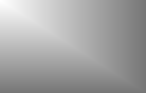 